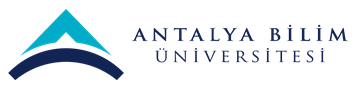 AKTS DERS TANITIM FORMUAKTS DERS TANITIM FORMUAKTS DERS TANITIM FORMUAKTS DERS TANITIM FORMUAKTS DERS TANITIM FORMUAKTS DERS TANITIM FORMUAKTS DERS TANITIM FORMUAKTS DERS TANITIM FORMUAKTS DERS TANITIM FORMUAKTS DERS TANITIM FORMUAKTS DERS TANITIM FORMUAKTS DERS TANITIM FORMUAKTS DERS TANITIM FORMUAKTS DERS TANITIM FORMUAKTS DERS TANITIM FORMUAKTS DERS TANITIM FORMUAKTS DERS TANITIM FORMUAKTS DERS TANITIM FORMUI. BÖLÜM (Senato Onayı)I. BÖLÜM (Senato Onayı)I. BÖLÜM (Senato Onayı)I. BÖLÜM (Senato Onayı)I. BÖLÜM (Senato Onayı)I. BÖLÜM (Senato Onayı)I. BÖLÜM (Senato Onayı)I. BÖLÜM (Senato Onayı)I. BÖLÜM (Senato Onayı)I. BÖLÜM (Senato Onayı)I. BÖLÜM (Senato Onayı)I. BÖLÜM (Senato Onayı)I. BÖLÜM (Senato Onayı)I. BÖLÜM (Senato Onayı)I. BÖLÜM (Senato Onayı)I. BÖLÜM (Senato Onayı)I. BÖLÜM (Senato Onayı)I. BÖLÜM (Senato Onayı)I. BÖLÜM (Senato Onayı)I. BÖLÜM (Senato Onayı)I. BÖLÜM (Senato Onayı)I. BÖLÜM (Senato Onayı)I. BÖLÜM (Senato Onayı)I. BÖLÜM (Senato Onayı)Dersi Açan Fakülte /YOİktisadi ve İdari Bilimler Fakültesiİktisadi ve İdari Bilimler Fakültesiİktisadi ve İdari Bilimler Fakültesiİktisadi ve İdari Bilimler Fakültesiİktisadi ve İdari Bilimler Fakültesiİktisadi ve İdari Bilimler Fakültesiİktisadi ve İdari Bilimler Fakültesiİktisadi ve İdari Bilimler Fakültesiİktisadi ve İdari Bilimler Fakültesiİktisadi ve İdari Bilimler Fakültesiİktisadi ve İdari Bilimler Fakültesiİktisadi ve İdari Bilimler Fakültesiİktisadi ve İdari Bilimler Fakültesiİktisadi ve İdari Bilimler Fakültesiİktisadi ve İdari Bilimler Fakültesiİktisadi ve İdari Bilimler Fakültesiİktisadi ve İdari Bilimler Fakültesiİktisadi ve İdari Bilimler Fakültesiİktisadi ve İdari Bilimler Fakültesiİktisadi ve İdari Bilimler Fakültesiİktisadi ve İdari Bilimler Fakültesiİktisadi ve İdari Bilimler Fakültesiİktisadi ve İdari Bilimler FakültesiDersi Açan BölümİşletmeİşletmeİşletmeİşletmeİşletmeİşletmeİşletmeİşletmeİşletmeİşletmeİşletmeİşletmeİşletmeİşletmeİşletmeİşletmeİşletmeİşletmeİşletmeİşletmeİşletmeİşletmeİşletmeDersi Alan Program (lar)Lisans ÖğrencileriLisans ÖğrencileriLisans ÖğrencileriLisans ÖğrencileriLisans ÖğrencileriLisans ÖğrencileriLisans ÖğrencileriLisans ÖğrencileriLisans ÖğrencileriLisans ÖğrencileriLisans ÖğrencileriLisans ÖğrencileriLisans ÖğrencileriSeçmeliSeçmeliSeçmeliSeçmeliSeçmeliSeçmeliSeçmeliSeçmeliSeçmeliSeçmeliDersi Alan Program (lar)Dersi Alan Program (lar)Ders Kodu BUSI 492BUSI 492BUSI 492BUSI 492BUSI 492BUSI 492BUSI 492BUSI 492BUSI 492BUSI 492BUSI 492BUSI 492BUSI 492BUSI 492BUSI 492BUSI 492BUSI 492BUSI 492BUSI 492BUSI 492BUSI 492BUSI 492BUSI 492Ders AdıBağımsız ÇalışmaBağımsız ÇalışmaBağımsız ÇalışmaBağımsız ÇalışmaBağımsız ÇalışmaBağımsız ÇalışmaBağımsız ÇalışmaBağımsız ÇalışmaBağımsız ÇalışmaBağımsız ÇalışmaBağımsız ÇalışmaBağımsız ÇalışmaBağımsız ÇalışmaBağımsız ÇalışmaBağımsız ÇalışmaBağımsız ÇalışmaBağımsız ÇalışmaBağımsız ÇalışmaBağımsız ÇalışmaBağımsız ÇalışmaBağımsız ÇalışmaBağımsız ÇalışmaBağımsız ÇalışmaÖğretim dili İngilizceİngilizceİngilizceİngilizceİngilizceİngilizceİngilizceİngilizceİngilizceİngilizceİngilizceİngilizceİngilizceİngilizceİngilizceİngilizceİngilizceİngilizceİngilizceİngilizceİngilizceİngilizceİngilizceDers TürüTeorik Ders; Yüz-yüzeTeorik Ders; Yüz-yüzeTeorik Ders; Yüz-yüzeTeorik Ders; Yüz-yüzeTeorik Ders; Yüz-yüzeTeorik Ders; Yüz-yüzeTeorik Ders; Yüz-yüzeTeorik Ders; Yüz-yüzeTeorik Ders; Yüz-yüzeTeorik Ders; Yüz-yüzeTeorik Ders; Yüz-yüzeTeorik Ders; Yüz-yüzeTeorik Ders; Yüz-yüzeTeorik Ders; Yüz-yüzeTeorik Ders; Yüz-yüzeTeorik Ders; Yüz-yüzeTeorik Ders; Yüz-yüzeTeorik Ders; Yüz-yüzeTeorik Ders; Yüz-yüzeTeorik Ders; Yüz-yüzeTeorik Ders; Yüz-yüzeTeorik Ders; Yüz-yüzeTeorik Ders; Yüz-yüzeDers SeviyesiLisans DüzeyiLisans DüzeyiLisans DüzeyiLisans DüzeyiLisans DüzeyiLisans DüzeyiLisans DüzeyiLisans DüzeyiLisans DüzeyiLisans DüzeyiLisans DüzeyiLisans DüzeyiLisans DüzeyiLisans DüzeyiLisans DüzeyiLisans DüzeyiLisans DüzeyiLisans DüzeyiLisans DüzeyiLisans DüzeyiLisans DüzeyiLisans DüzeyiLisans DüzeyiHaftalık Ders SaatiDers: 3Ders: 3Ders: 3Ders: 3Ders: 3Ders: 3Lab: Lab: Lab: Uygulama:Uygulama:Pratik: Pratik: Pratik: Pratik: Stüdyo: Stüdyo: Stüdyo: Stüdyo: Diğer: Diğer: Diğer: Diğer: AKTS Kredisi66666666666666666666666Notlandırma TürüHarf NotuHarf NotuHarf NotuHarf NotuHarf NotuHarf NotuHarf NotuHarf NotuHarf NotuHarf NotuHarf NotuHarf NotuHarf NotuHarf NotuHarf NotuHarf NotuHarf NotuHarf NotuHarf NotuHarf NotuHarf NotuHarf NotuHarf NotuÖn koşul/larYokYokYokYokYokYokYokYokYokYokYokYokYokYokYokYokYokYokYokYokYokYokYokYan koşul/larYokYokYokYokYokYokYokYokYokYokYokYokYokYokYokYokYokYokYokYokYokYokYokKayıt KısıtlamasıDersin Amacı Bu dersin sonunda öğrenciler, veri toplama, analiz etme ve sonuçları etkili bir şekilde sunmak için bağımsız bir araştırma projesi yürütme becerisi sergilemiş olacaklardır. Başarılı bir tez çalışması, akademik bir çalışmayı bağımsız olarak üstlenme kapasitesini açıkça gösterecektir.Bu dersin sonunda öğrenciler, veri toplama, analiz etme ve sonuçları etkili bir şekilde sunmak için bağımsız bir araştırma projesi yürütme becerisi sergilemiş olacaklardır. Başarılı bir tez çalışması, akademik bir çalışmayı bağımsız olarak üstlenme kapasitesini açıkça gösterecektir.Bu dersin sonunda öğrenciler, veri toplama, analiz etme ve sonuçları etkili bir şekilde sunmak için bağımsız bir araştırma projesi yürütme becerisi sergilemiş olacaklardır. Başarılı bir tez çalışması, akademik bir çalışmayı bağımsız olarak üstlenme kapasitesini açıkça gösterecektir.Bu dersin sonunda öğrenciler, veri toplama, analiz etme ve sonuçları etkili bir şekilde sunmak için bağımsız bir araştırma projesi yürütme becerisi sergilemiş olacaklardır. Başarılı bir tez çalışması, akademik bir çalışmayı bağımsız olarak üstlenme kapasitesini açıkça gösterecektir.Bu dersin sonunda öğrenciler, veri toplama, analiz etme ve sonuçları etkili bir şekilde sunmak için bağımsız bir araştırma projesi yürütme becerisi sergilemiş olacaklardır. Başarılı bir tez çalışması, akademik bir çalışmayı bağımsız olarak üstlenme kapasitesini açıkça gösterecektir.Bu dersin sonunda öğrenciler, veri toplama, analiz etme ve sonuçları etkili bir şekilde sunmak için bağımsız bir araştırma projesi yürütme becerisi sergilemiş olacaklardır. Başarılı bir tez çalışması, akademik bir çalışmayı bağımsız olarak üstlenme kapasitesini açıkça gösterecektir.Bu dersin sonunda öğrenciler, veri toplama, analiz etme ve sonuçları etkili bir şekilde sunmak için bağımsız bir araştırma projesi yürütme becerisi sergilemiş olacaklardır. Başarılı bir tez çalışması, akademik bir çalışmayı bağımsız olarak üstlenme kapasitesini açıkça gösterecektir.Bu dersin sonunda öğrenciler, veri toplama, analiz etme ve sonuçları etkili bir şekilde sunmak için bağımsız bir araştırma projesi yürütme becerisi sergilemiş olacaklardır. Başarılı bir tez çalışması, akademik bir çalışmayı bağımsız olarak üstlenme kapasitesini açıkça gösterecektir.Bu dersin sonunda öğrenciler, veri toplama, analiz etme ve sonuçları etkili bir şekilde sunmak için bağımsız bir araştırma projesi yürütme becerisi sergilemiş olacaklardır. Başarılı bir tez çalışması, akademik bir çalışmayı bağımsız olarak üstlenme kapasitesini açıkça gösterecektir.Bu dersin sonunda öğrenciler, veri toplama, analiz etme ve sonuçları etkili bir şekilde sunmak için bağımsız bir araştırma projesi yürütme becerisi sergilemiş olacaklardır. Başarılı bir tez çalışması, akademik bir çalışmayı bağımsız olarak üstlenme kapasitesini açıkça gösterecektir.Bu dersin sonunda öğrenciler, veri toplama, analiz etme ve sonuçları etkili bir şekilde sunmak için bağımsız bir araştırma projesi yürütme becerisi sergilemiş olacaklardır. Başarılı bir tez çalışması, akademik bir çalışmayı bağımsız olarak üstlenme kapasitesini açıkça gösterecektir.Bu dersin sonunda öğrenciler, veri toplama, analiz etme ve sonuçları etkili bir şekilde sunmak için bağımsız bir araştırma projesi yürütme becerisi sergilemiş olacaklardır. Başarılı bir tez çalışması, akademik bir çalışmayı bağımsız olarak üstlenme kapasitesini açıkça gösterecektir.Bu dersin sonunda öğrenciler, veri toplama, analiz etme ve sonuçları etkili bir şekilde sunmak için bağımsız bir araştırma projesi yürütme becerisi sergilemiş olacaklardır. Başarılı bir tez çalışması, akademik bir çalışmayı bağımsız olarak üstlenme kapasitesini açıkça gösterecektir.Bu dersin sonunda öğrenciler, veri toplama, analiz etme ve sonuçları etkili bir şekilde sunmak için bağımsız bir araştırma projesi yürütme becerisi sergilemiş olacaklardır. Başarılı bir tez çalışması, akademik bir çalışmayı bağımsız olarak üstlenme kapasitesini açıkça gösterecektir.Bu dersin sonunda öğrenciler, veri toplama, analiz etme ve sonuçları etkili bir şekilde sunmak için bağımsız bir araştırma projesi yürütme becerisi sergilemiş olacaklardır. Başarılı bir tez çalışması, akademik bir çalışmayı bağımsız olarak üstlenme kapasitesini açıkça gösterecektir.Bu dersin sonunda öğrenciler, veri toplama, analiz etme ve sonuçları etkili bir şekilde sunmak için bağımsız bir araştırma projesi yürütme becerisi sergilemiş olacaklardır. Başarılı bir tez çalışması, akademik bir çalışmayı bağımsız olarak üstlenme kapasitesini açıkça gösterecektir.Bu dersin sonunda öğrenciler, veri toplama, analiz etme ve sonuçları etkili bir şekilde sunmak için bağımsız bir araştırma projesi yürütme becerisi sergilemiş olacaklardır. Başarılı bir tez çalışması, akademik bir çalışmayı bağımsız olarak üstlenme kapasitesini açıkça gösterecektir.Bu dersin sonunda öğrenciler, veri toplama, analiz etme ve sonuçları etkili bir şekilde sunmak için bağımsız bir araştırma projesi yürütme becerisi sergilemiş olacaklardır. Başarılı bir tez çalışması, akademik bir çalışmayı bağımsız olarak üstlenme kapasitesini açıkça gösterecektir.Bu dersin sonunda öğrenciler, veri toplama, analiz etme ve sonuçları etkili bir şekilde sunmak için bağımsız bir araştırma projesi yürütme becerisi sergilemiş olacaklardır. Başarılı bir tez çalışması, akademik bir çalışmayı bağımsız olarak üstlenme kapasitesini açıkça gösterecektir.Bu dersin sonunda öğrenciler, veri toplama, analiz etme ve sonuçları etkili bir şekilde sunmak için bağımsız bir araştırma projesi yürütme becerisi sergilemiş olacaklardır. Başarılı bir tez çalışması, akademik bir çalışmayı bağımsız olarak üstlenme kapasitesini açıkça gösterecektir.Bu dersin sonunda öğrenciler, veri toplama, analiz etme ve sonuçları etkili bir şekilde sunmak için bağımsız bir araştırma projesi yürütme becerisi sergilemiş olacaklardır. Başarılı bir tez çalışması, akademik bir çalışmayı bağımsız olarak üstlenme kapasitesini açıkça gösterecektir.Bu dersin sonunda öğrenciler, veri toplama, analiz etme ve sonuçları etkili bir şekilde sunmak için bağımsız bir araştırma projesi yürütme becerisi sergilemiş olacaklardır. Başarılı bir tez çalışması, akademik bir çalışmayı bağımsız olarak üstlenme kapasitesini açıkça gösterecektir.Bu dersin sonunda öğrenciler, veri toplama, analiz etme ve sonuçları etkili bir şekilde sunmak için bağımsız bir araştırma projesi yürütme becerisi sergilemiş olacaklardır. Başarılı bir tez çalışması, akademik bir çalışmayı bağımsız olarak üstlenme kapasitesini açıkça gösterecektir.Ders İçeriği Bağımsız Çalışma Projesi veya tez çalışması, öğrencilere İşletme alanında onaylanmış bir konuyla ilgili önemli bir çalışma tamamlama fırsatı sağlamaktadır. Programda öğretilen bir dersin veya derslerin alakası belirgin hale getirilmelidir. Tez yazma alıştırması, öğrencilere bağımsız olarak çalışma sağlamak ve onları yönetim kariyeri ve / veya daha ileri akademik çalışma hazırlamak için beceri ve tecrübe kazandırmak üzere tasarlanmıştır.
Konu, aşağıdaki yaklaşımlardan herhangi birine veya daha fazlasına dayanmalıdır:
Orijinal saha çalışması.İstatistiksel materyalin eleştirel analizi.Araştırma yayınlarının eleştirel analizi.İkincil kaynaklardan elde edilen materyalin orijinal sentezi.Derste her öğrenciye akademik danışman atanır ve bu sayede toplamda en fazla 6 saat süreyle akademik rehberlik yapılır. Tez konusu program derecesine uygun olmalı ve danışman tarafından onaylanmalıdır. Tezin uzunluğu 10,000 kelimeyi geçmemelidir.Bağımsız Çalışma Projesi veya tez çalışması, öğrencilere İşletme alanında onaylanmış bir konuyla ilgili önemli bir çalışma tamamlama fırsatı sağlamaktadır. Programda öğretilen bir dersin veya derslerin alakası belirgin hale getirilmelidir. Tez yazma alıştırması, öğrencilere bağımsız olarak çalışma sağlamak ve onları yönetim kariyeri ve / veya daha ileri akademik çalışma hazırlamak için beceri ve tecrübe kazandırmak üzere tasarlanmıştır.
Konu, aşağıdaki yaklaşımlardan herhangi birine veya daha fazlasına dayanmalıdır:
Orijinal saha çalışması.İstatistiksel materyalin eleştirel analizi.Araştırma yayınlarının eleştirel analizi.İkincil kaynaklardan elde edilen materyalin orijinal sentezi.Derste her öğrenciye akademik danışman atanır ve bu sayede toplamda en fazla 6 saat süreyle akademik rehberlik yapılır. Tez konusu program derecesine uygun olmalı ve danışman tarafından onaylanmalıdır. Tezin uzunluğu 10,000 kelimeyi geçmemelidir.Bağımsız Çalışma Projesi veya tez çalışması, öğrencilere İşletme alanında onaylanmış bir konuyla ilgili önemli bir çalışma tamamlama fırsatı sağlamaktadır. Programda öğretilen bir dersin veya derslerin alakası belirgin hale getirilmelidir. Tez yazma alıştırması, öğrencilere bağımsız olarak çalışma sağlamak ve onları yönetim kariyeri ve / veya daha ileri akademik çalışma hazırlamak için beceri ve tecrübe kazandırmak üzere tasarlanmıştır.
Konu, aşağıdaki yaklaşımlardan herhangi birine veya daha fazlasına dayanmalıdır:
Orijinal saha çalışması.İstatistiksel materyalin eleştirel analizi.Araştırma yayınlarının eleştirel analizi.İkincil kaynaklardan elde edilen materyalin orijinal sentezi.Derste her öğrenciye akademik danışman atanır ve bu sayede toplamda en fazla 6 saat süreyle akademik rehberlik yapılır. Tez konusu program derecesine uygun olmalı ve danışman tarafından onaylanmalıdır. Tezin uzunluğu 10,000 kelimeyi geçmemelidir.Bağımsız Çalışma Projesi veya tez çalışması, öğrencilere İşletme alanında onaylanmış bir konuyla ilgili önemli bir çalışma tamamlama fırsatı sağlamaktadır. Programda öğretilen bir dersin veya derslerin alakası belirgin hale getirilmelidir. Tez yazma alıştırması, öğrencilere bağımsız olarak çalışma sağlamak ve onları yönetim kariyeri ve / veya daha ileri akademik çalışma hazırlamak için beceri ve tecrübe kazandırmak üzere tasarlanmıştır.
Konu, aşağıdaki yaklaşımlardan herhangi birine veya daha fazlasına dayanmalıdır:
Orijinal saha çalışması.İstatistiksel materyalin eleştirel analizi.Araştırma yayınlarının eleştirel analizi.İkincil kaynaklardan elde edilen materyalin orijinal sentezi.Derste her öğrenciye akademik danışman atanır ve bu sayede toplamda en fazla 6 saat süreyle akademik rehberlik yapılır. Tez konusu program derecesine uygun olmalı ve danışman tarafından onaylanmalıdır. Tezin uzunluğu 10,000 kelimeyi geçmemelidir.Bağımsız Çalışma Projesi veya tez çalışması, öğrencilere İşletme alanında onaylanmış bir konuyla ilgili önemli bir çalışma tamamlama fırsatı sağlamaktadır. Programda öğretilen bir dersin veya derslerin alakası belirgin hale getirilmelidir. Tez yazma alıştırması, öğrencilere bağımsız olarak çalışma sağlamak ve onları yönetim kariyeri ve / veya daha ileri akademik çalışma hazırlamak için beceri ve tecrübe kazandırmak üzere tasarlanmıştır.
Konu, aşağıdaki yaklaşımlardan herhangi birine veya daha fazlasına dayanmalıdır:
Orijinal saha çalışması.İstatistiksel materyalin eleştirel analizi.Araştırma yayınlarının eleştirel analizi.İkincil kaynaklardan elde edilen materyalin orijinal sentezi.Derste her öğrenciye akademik danışman atanır ve bu sayede toplamda en fazla 6 saat süreyle akademik rehberlik yapılır. Tez konusu program derecesine uygun olmalı ve danışman tarafından onaylanmalıdır. Tezin uzunluğu 10,000 kelimeyi geçmemelidir.Bağımsız Çalışma Projesi veya tez çalışması, öğrencilere İşletme alanında onaylanmış bir konuyla ilgili önemli bir çalışma tamamlama fırsatı sağlamaktadır. Programda öğretilen bir dersin veya derslerin alakası belirgin hale getirilmelidir. Tez yazma alıştırması, öğrencilere bağımsız olarak çalışma sağlamak ve onları yönetim kariyeri ve / veya daha ileri akademik çalışma hazırlamak için beceri ve tecrübe kazandırmak üzere tasarlanmıştır.
Konu, aşağıdaki yaklaşımlardan herhangi birine veya daha fazlasına dayanmalıdır:
Orijinal saha çalışması.İstatistiksel materyalin eleştirel analizi.Araştırma yayınlarının eleştirel analizi.İkincil kaynaklardan elde edilen materyalin orijinal sentezi.Derste her öğrenciye akademik danışman atanır ve bu sayede toplamda en fazla 6 saat süreyle akademik rehberlik yapılır. Tez konusu program derecesine uygun olmalı ve danışman tarafından onaylanmalıdır. Tezin uzunluğu 10,000 kelimeyi geçmemelidir.Bağımsız Çalışma Projesi veya tez çalışması, öğrencilere İşletme alanında onaylanmış bir konuyla ilgili önemli bir çalışma tamamlama fırsatı sağlamaktadır. Programda öğretilen bir dersin veya derslerin alakası belirgin hale getirilmelidir. Tez yazma alıştırması, öğrencilere bağımsız olarak çalışma sağlamak ve onları yönetim kariyeri ve / veya daha ileri akademik çalışma hazırlamak için beceri ve tecrübe kazandırmak üzere tasarlanmıştır.
Konu, aşağıdaki yaklaşımlardan herhangi birine veya daha fazlasına dayanmalıdır:
Orijinal saha çalışması.İstatistiksel materyalin eleştirel analizi.Araştırma yayınlarının eleştirel analizi.İkincil kaynaklardan elde edilen materyalin orijinal sentezi.Derste her öğrenciye akademik danışman atanır ve bu sayede toplamda en fazla 6 saat süreyle akademik rehberlik yapılır. Tez konusu program derecesine uygun olmalı ve danışman tarafından onaylanmalıdır. Tezin uzunluğu 10,000 kelimeyi geçmemelidir.Bağımsız Çalışma Projesi veya tez çalışması, öğrencilere İşletme alanında onaylanmış bir konuyla ilgili önemli bir çalışma tamamlama fırsatı sağlamaktadır. Programda öğretilen bir dersin veya derslerin alakası belirgin hale getirilmelidir. Tez yazma alıştırması, öğrencilere bağımsız olarak çalışma sağlamak ve onları yönetim kariyeri ve / veya daha ileri akademik çalışma hazırlamak için beceri ve tecrübe kazandırmak üzere tasarlanmıştır.
Konu, aşağıdaki yaklaşımlardan herhangi birine veya daha fazlasına dayanmalıdır:
Orijinal saha çalışması.İstatistiksel materyalin eleştirel analizi.Araştırma yayınlarının eleştirel analizi.İkincil kaynaklardan elde edilen materyalin orijinal sentezi.Derste her öğrenciye akademik danışman atanır ve bu sayede toplamda en fazla 6 saat süreyle akademik rehberlik yapılır. Tez konusu program derecesine uygun olmalı ve danışman tarafından onaylanmalıdır. Tezin uzunluğu 10,000 kelimeyi geçmemelidir.Bağımsız Çalışma Projesi veya tez çalışması, öğrencilere İşletme alanında onaylanmış bir konuyla ilgili önemli bir çalışma tamamlama fırsatı sağlamaktadır. Programda öğretilen bir dersin veya derslerin alakası belirgin hale getirilmelidir. Tez yazma alıştırması, öğrencilere bağımsız olarak çalışma sağlamak ve onları yönetim kariyeri ve / veya daha ileri akademik çalışma hazırlamak için beceri ve tecrübe kazandırmak üzere tasarlanmıştır.
Konu, aşağıdaki yaklaşımlardan herhangi birine veya daha fazlasına dayanmalıdır:
Orijinal saha çalışması.İstatistiksel materyalin eleştirel analizi.Araştırma yayınlarının eleştirel analizi.İkincil kaynaklardan elde edilen materyalin orijinal sentezi.Derste her öğrenciye akademik danışman atanır ve bu sayede toplamda en fazla 6 saat süreyle akademik rehberlik yapılır. Tez konusu program derecesine uygun olmalı ve danışman tarafından onaylanmalıdır. Tezin uzunluğu 10,000 kelimeyi geçmemelidir.Bağımsız Çalışma Projesi veya tez çalışması, öğrencilere İşletme alanında onaylanmış bir konuyla ilgili önemli bir çalışma tamamlama fırsatı sağlamaktadır. Programda öğretilen bir dersin veya derslerin alakası belirgin hale getirilmelidir. Tez yazma alıştırması, öğrencilere bağımsız olarak çalışma sağlamak ve onları yönetim kariyeri ve / veya daha ileri akademik çalışma hazırlamak için beceri ve tecrübe kazandırmak üzere tasarlanmıştır.
Konu, aşağıdaki yaklaşımlardan herhangi birine veya daha fazlasına dayanmalıdır:
Orijinal saha çalışması.İstatistiksel materyalin eleştirel analizi.Araştırma yayınlarının eleştirel analizi.İkincil kaynaklardan elde edilen materyalin orijinal sentezi.Derste her öğrenciye akademik danışman atanır ve bu sayede toplamda en fazla 6 saat süreyle akademik rehberlik yapılır. Tez konusu program derecesine uygun olmalı ve danışman tarafından onaylanmalıdır. Tezin uzunluğu 10,000 kelimeyi geçmemelidir.Bağımsız Çalışma Projesi veya tez çalışması, öğrencilere İşletme alanında onaylanmış bir konuyla ilgili önemli bir çalışma tamamlama fırsatı sağlamaktadır. Programda öğretilen bir dersin veya derslerin alakası belirgin hale getirilmelidir. Tez yazma alıştırması, öğrencilere bağımsız olarak çalışma sağlamak ve onları yönetim kariyeri ve / veya daha ileri akademik çalışma hazırlamak için beceri ve tecrübe kazandırmak üzere tasarlanmıştır.
Konu, aşağıdaki yaklaşımlardan herhangi birine veya daha fazlasına dayanmalıdır:
Orijinal saha çalışması.İstatistiksel materyalin eleştirel analizi.Araştırma yayınlarının eleştirel analizi.İkincil kaynaklardan elde edilen materyalin orijinal sentezi.Derste her öğrenciye akademik danışman atanır ve bu sayede toplamda en fazla 6 saat süreyle akademik rehberlik yapılır. Tez konusu program derecesine uygun olmalı ve danışman tarafından onaylanmalıdır. Tezin uzunluğu 10,000 kelimeyi geçmemelidir.Bağımsız Çalışma Projesi veya tez çalışması, öğrencilere İşletme alanında onaylanmış bir konuyla ilgili önemli bir çalışma tamamlama fırsatı sağlamaktadır. Programda öğretilen bir dersin veya derslerin alakası belirgin hale getirilmelidir. Tez yazma alıştırması, öğrencilere bağımsız olarak çalışma sağlamak ve onları yönetim kariyeri ve / veya daha ileri akademik çalışma hazırlamak için beceri ve tecrübe kazandırmak üzere tasarlanmıştır.
Konu, aşağıdaki yaklaşımlardan herhangi birine veya daha fazlasına dayanmalıdır:
Orijinal saha çalışması.İstatistiksel materyalin eleştirel analizi.Araştırma yayınlarının eleştirel analizi.İkincil kaynaklardan elde edilen materyalin orijinal sentezi.Derste her öğrenciye akademik danışman atanır ve bu sayede toplamda en fazla 6 saat süreyle akademik rehberlik yapılır. Tez konusu program derecesine uygun olmalı ve danışman tarafından onaylanmalıdır. Tezin uzunluğu 10,000 kelimeyi geçmemelidir.Bağımsız Çalışma Projesi veya tez çalışması, öğrencilere İşletme alanında onaylanmış bir konuyla ilgili önemli bir çalışma tamamlama fırsatı sağlamaktadır. Programda öğretilen bir dersin veya derslerin alakası belirgin hale getirilmelidir. Tez yazma alıştırması, öğrencilere bağımsız olarak çalışma sağlamak ve onları yönetim kariyeri ve / veya daha ileri akademik çalışma hazırlamak için beceri ve tecrübe kazandırmak üzere tasarlanmıştır.
Konu, aşağıdaki yaklaşımlardan herhangi birine veya daha fazlasına dayanmalıdır:
Orijinal saha çalışması.İstatistiksel materyalin eleştirel analizi.Araştırma yayınlarının eleştirel analizi.İkincil kaynaklardan elde edilen materyalin orijinal sentezi.Derste her öğrenciye akademik danışman atanır ve bu sayede toplamda en fazla 6 saat süreyle akademik rehberlik yapılır. Tez konusu program derecesine uygun olmalı ve danışman tarafından onaylanmalıdır. Tezin uzunluğu 10,000 kelimeyi geçmemelidir.Bağımsız Çalışma Projesi veya tez çalışması, öğrencilere İşletme alanında onaylanmış bir konuyla ilgili önemli bir çalışma tamamlama fırsatı sağlamaktadır. Programda öğretilen bir dersin veya derslerin alakası belirgin hale getirilmelidir. Tez yazma alıştırması, öğrencilere bağımsız olarak çalışma sağlamak ve onları yönetim kariyeri ve / veya daha ileri akademik çalışma hazırlamak için beceri ve tecrübe kazandırmak üzere tasarlanmıştır.
Konu, aşağıdaki yaklaşımlardan herhangi birine veya daha fazlasına dayanmalıdır:
Orijinal saha çalışması.İstatistiksel materyalin eleştirel analizi.Araştırma yayınlarının eleştirel analizi.İkincil kaynaklardan elde edilen materyalin orijinal sentezi.Derste her öğrenciye akademik danışman atanır ve bu sayede toplamda en fazla 6 saat süreyle akademik rehberlik yapılır. Tez konusu program derecesine uygun olmalı ve danışman tarafından onaylanmalıdır. Tezin uzunluğu 10,000 kelimeyi geçmemelidir.Bağımsız Çalışma Projesi veya tez çalışması, öğrencilere İşletme alanında onaylanmış bir konuyla ilgili önemli bir çalışma tamamlama fırsatı sağlamaktadır. Programda öğretilen bir dersin veya derslerin alakası belirgin hale getirilmelidir. Tez yazma alıştırması, öğrencilere bağımsız olarak çalışma sağlamak ve onları yönetim kariyeri ve / veya daha ileri akademik çalışma hazırlamak için beceri ve tecrübe kazandırmak üzere tasarlanmıştır.
Konu, aşağıdaki yaklaşımlardan herhangi birine veya daha fazlasına dayanmalıdır:
Orijinal saha çalışması.İstatistiksel materyalin eleştirel analizi.Araştırma yayınlarının eleştirel analizi.İkincil kaynaklardan elde edilen materyalin orijinal sentezi.Derste her öğrenciye akademik danışman atanır ve bu sayede toplamda en fazla 6 saat süreyle akademik rehberlik yapılır. Tez konusu program derecesine uygun olmalı ve danışman tarafından onaylanmalıdır. Tezin uzunluğu 10,000 kelimeyi geçmemelidir.Bağımsız Çalışma Projesi veya tez çalışması, öğrencilere İşletme alanında onaylanmış bir konuyla ilgili önemli bir çalışma tamamlama fırsatı sağlamaktadır. Programda öğretilen bir dersin veya derslerin alakası belirgin hale getirilmelidir. Tez yazma alıştırması, öğrencilere bağımsız olarak çalışma sağlamak ve onları yönetim kariyeri ve / veya daha ileri akademik çalışma hazırlamak için beceri ve tecrübe kazandırmak üzere tasarlanmıştır.
Konu, aşağıdaki yaklaşımlardan herhangi birine veya daha fazlasına dayanmalıdır:
Orijinal saha çalışması.İstatistiksel materyalin eleştirel analizi.Araştırma yayınlarının eleştirel analizi.İkincil kaynaklardan elde edilen materyalin orijinal sentezi.Derste her öğrenciye akademik danışman atanır ve bu sayede toplamda en fazla 6 saat süreyle akademik rehberlik yapılır. Tez konusu program derecesine uygun olmalı ve danışman tarafından onaylanmalıdır. Tezin uzunluğu 10,000 kelimeyi geçmemelidir.Bağımsız Çalışma Projesi veya tez çalışması, öğrencilere İşletme alanında onaylanmış bir konuyla ilgili önemli bir çalışma tamamlama fırsatı sağlamaktadır. Programda öğretilen bir dersin veya derslerin alakası belirgin hale getirilmelidir. Tez yazma alıştırması, öğrencilere bağımsız olarak çalışma sağlamak ve onları yönetim kariyeri ve / veya daha ileri akademik çalışma hazırlamak için beceri ve tecrübe kazandırmak üzere tasarlanmıştır.
Konu, aşağıdaki yaklaşımlardan herhangi birine veya daha fazlasına dayanmalıdır:
Orijinal saha çalışması.İstatistiksel materyalin eleştirel analizi.Araştırma yayınlarının eleştirel analizi.İkincil kaynaklardan elde edilen materyalin orijinal sentezi.Derste her öğrenciye akademik danışman atanır ve bu sayede toplamda en fazla 6 saat süreyle akademik rehberlik yapılır. Tez konusu program derecesine uygun olmalı ve danışman tarafından onaylanmalıdır. Tezin uzunluğu 10,000 kelimeyi geçmemelidir.Bağımsız Çalışma Projesi veya tez çalışması, öğrencilere İşletme alanında onaylanmış bir konuyla ilgili önemli bir çalışma tamamlama fırsatı sağlamaktadır. Programda öğretilen bir dersin veya derslerin alakası belirgin hale getirilmelidir. Tez yazma alıştırması, öğrencilere bağımsız olarak çalışma sağlamak ve onları yönetim kariyeri ve / veya daha ileri akademik çalışma hazırlamak için beceri ve tecrübe kazandırmak üzere tasarlanmıştır.
Konu, aşağıdaki yaklaşımlardan herhangi birine veya daha fazlasına dayanmalıdır:
Orijinal saha çalışması.İstatistiksel materyalin eleştirel analizi.Araştırma yayınlarının eleştirel analizi.İkincil kaynaklardan elde edilen materyalin orijinal sentezi.Derste her öğrenciye akademik danışman atanır ve bu sayede toplamda en fazla 6 saat süreyle akademik rehberlik yapılır. Tez konusu program derecesine uygun olmalı ve danışman tarafından onaylanmalıdır. Tezin uzunluğu 10,000 kelimeyi geçmemelidir.Bağımsız Çalışma Projesi veya tez çalışması, öğrencilere İşletme alanında onaylanmış bir konuyla ilgili önemli bir çalışma tamamlama fırsatı sağlamaktadır. Programda öğretilen bir dersin veya derslerin alakası belirgin hale getirilmelidir. Tez yazma alıştırması, öğrencilere bağımsız olarak çalışma sağlamak ve onları yönetim kariyeri ve / veya daha ileri akademik çalışma hazırlamak için beceri ve tecrübe kazandırmak üzere tasarlanmıştır.
Konu, aşağıdaki yaklaşımlardan herhangi birine veya daha fazlasına dayanmalıdır:
Orijinal saha çalışması.İstatistiksel materyalin eleştirel analizi.Araştırma yayınlarının eleştirel analizi.İkincil kaynaklardan elde edilen materyalin orijinal sentezi.Derste her öğrenciye akademik danışman atanır ve bu sayede toplamda en fazla 6 saat süreyle akademik rehberlik yapılır. Tez konusu program derecesine uygun olmalı ve danışman tarafından onaylanmalıdır. Tezin uzunluğu 10,000 kelimeyi geçmemelidir.Bağımsız Çalışma Projesi veya tez çalışması, öğrencilere İşletme alanında onaylanmış bir konuyla ilgili önemli bir çalışma tamamlama fırsatı sağlamaktadır. Programda öğretilen bir dersin veya derslerin alakası belirgin hale getirilmelidir. Tez yazma alıştırması, öğrencilere bağımsız olarak çalışma sağlamak ve onları yönetim kariyeri ve / veya daha ileri akademik çalışma hazırlamak için beceri ve tecrübe kazandırmak üzere tasarlanmıştır.
Konu, aşağıdaki yaklaşımlardan herhangi birine veya daha fazlasına dayanmalıdır:
Orijinal saha çalışması.İstatistiksel materyalin eleştirel analizi.Araştırma yayınlarının eleştirel analizi.İkincil kaynaklardan elde edilen materyalin orijinal sentezi.Derste her öğrenciye akademik danışman atanır ve bu sayede toplamda en fazla 6 saat süreyle akademik rehberlik yapılır. Tez konusu program derecesine uygun olmalı ve danışman tarafından onaylanmalıdır. Tezin uzunluğu 10,000 kelimeyi geçmemelidir.Bağımsız Çalışma Projesi veya tez çalışması, öğrencilere İşletme alanında onaylanmış bir konuyla ilgili önemli bir çalışma tamamlama fırsatı sağlamaktadır. Programda öğretilen bir dersin veya derslerin alakası belirgin hale getirilmelidir. Tez yazma alıştırması, öğrencilere bağımsız olarak çalışma sağlamak ve onları yönetim kariyeri ve / veya daha ileri akademik çalışma hazırlamak için beceri ve tecrübe kazandırmak üzere tasarlanmıştır.
Konu, aşağıdaki yaklaşımlardan herhangi birine veya daha fazlasına dayanmalıdır:
Orijinal saha çalışması.İstatistiksel materyalin eleştirel analizi.Araştırma yayınlarının eleştirel analizi.İkincil kaynaklardan elde edilen materyalin orijinal sentezi.Derste her öğrenciye akademik danışman atanır ve bu sayede toplamda en fazla 6 saat süreyle akademik rehberlik yapılır. Tez konusu program derecesine uygun olmalı ve danışman tarafından onaylanmalıdır. Tezin uzunluğu 10,000 kelimeyi geçmemelidir.Bağımsız Çalışma Projesi veya tez çalışması, öğrencilere İşletme alanında onaylanmış bir konuyla ilgili önemli bir çalışma tamamlama fırsatı sağlamaktadır. Programda öğretilen bir dersin veya derslerin alakası belirgin hale getirilmelidir. Tez yazma alıştırması, öğrencilere bağımsız olarak çalışma sağlamak ve onları yönetim kariyeri ve / veya daha ileri akademik çalışma hazırlamak için beceri ve tecrübe kazandırmak üzere tasarlanmıştır.
Konu, aşağıdaki yaklaşımlardan herhangi birine veya daha fazlasına dayanmalıdır:
Orijinal saha çalışması.İstatistiksel materyalin eleştirel analizi.Araştırma yayınlarının eleştirel analizi.İkincil kaynaklardan elde edilen materyalin orijinal sentezi.Derste her öğrenciye akademik danışman atanır ve bu sayede toplamda en fazla 6 saat süreyle akademik rehberlik yapılır. Tez konusu program derecesine uygun olmalı ve danışman tarafından onaylanmalıdır. Tezin uzunluğu 10,000 kelimeyi geçmemelidir.Bağımsız Çalışma Projesi veya tez çalışması, öğrencilere İşletme alanında onaylanmış bir konuyla ilgili önemli bir çalışma tamamlama fırsatı sağlamaktadır. Programda öğretilen bir dersin veya derslerin alakası belirgin hale getirilmelidir. Tez yazma alıştırması, öğrencilere bağımsız olarak çalışma sağlamak ve onları yönetim kariyeri ve / veya daha ileri akademik çalışma hazırlamak için beceri ve tecrübe kazandırmak üzere tasarlanmıştır.
Konu, aşağıdaki yaklaşımlardan herhangi birine veya daha fazlasına dayanmalıdır:
Orijinal saha çalışması.İstatistiksel materyalin eleştirel analizi.Araştırma yayınlarının eleştirel analizi.İkincil kaynaklardan elde edilen materyalin orijinal sentezi.Derste her öğrenciye akademik danışman atanır ve bu sayede toplamda en fazla 6 saat süreyle akademik rehberlik yapılır. Tez konusu program derecesine uygun olmalı ve danışman tarafından onaylanmalıdır. Tezin uzunluğu 10,000 kelimeyi geçmemelidir.Öğrenim Çıktıları ÖÇ1ÖÇ1ÖÇ1ÖÇ11. Kapsamlı yazı yazabilme;
2. İlgili akademik ve diğer materyalleri seçme ve okuma.
3. Devam eden bir mantıksal düşünce silsilesi planlama ve geliştirme.
4. Eleştirel ve özgün düşünebilme.
5. Teorik konularda ayrıntılı bilgi sahibi olma.
6. Verilerin titiz ve eleştirel biçimde kullanılmasını gösterebilme.1. Kapsamlı yazı yazabilme;
2. İlgili akademik ve diğer materyalleri seçme ve okuma.
3. Devam eden bir mantıksal düşünce silsilesi planlama ve geliştirme.
4. Eleştirel ve özgün düşünebilme.
5. Teorik konularda ayrıntılı bilgi sahibi olma.
6. Verilerin titiz ve eleştirel biçimde kullanılmasını gösterebilme.1. Kapsamlı yazı yazabilme;
2. İlgili akademik ve diğer materyalleri seçme ve okuma.
3. Devam eden bir mantıksal düşünce silsilesi planlama ve geliştirme.
4. Eleştirel ve özgün düşünebilme.
5. Teorik konularda ayrıntılı bilgi sahibi olma.
6. Verilerin titiz ve eleştirel biçimde kullanılmasını gösterebilme.1. Kapsamlı yazı yazabilme;
2. İlgili akademik ve diğer materyalleri seçme ve okuma.
3. Devam eden bir mantıksal düşünce silsilesi planlama ve geliştirme.
4. Eleştirel ve özgün düşünebilme.
5. Teorik konularda ayrıntılı bilgi sahibi olma.
6. Verilerin titiz ve eleştirel biçimde kullanılmasını gösterebilme.1. Kapsamlı yazı yazabilme;
2. İlgili akademik ve diğer materyalleri seçme ve okuma.
3. Devam eden bir mantıksal düşünce silsilesi planlama ve geliştirme.
4. Eleştirel ve özgün düşünebilme.
5. Teorik konularda ayrıntılı bilgi sahibi olma.
6. Verilerin titiz ve eleştirel biçimde kullanılmasını gösterebilme.1. Kapsamlı yazı yazabilme;
2. İlgili akademik ve diğer materyalleri seçme ve okuma.
3. Devam eden bir mantıksal düşünce silsilesi planlama ve geliştirme.
4. Eleştirel ve özgün düşünebilme.
5. Teorik konularda ayrıntılı bilgi sahibi olma.
6. Verilerin titiz ve eleştirel biçimde kullanılmasını gösterebilme.1. Kapsamlı yazı yazabilme;
2. İlgili akademik ve diğer materyalleri seçme ve okuma.
3. Devam eden bir mantıksal düşünce silsilesi planlama ve geliştirme.
4. Eleştirel ve özgün düşünebilme.
5. Teorik konularda ayrıntılı bilgi sahibi olma.
6. Verilerin titiz ve eleştirel biçimde kullanılmasını gösterebilme.1. Kapsamlı yazı yazabilme;
2. İlgili akademik ve diğer materyalleri seçme ve okuma.
3. Devam eden bir mantıksal düşünce silsilesi planlama ve geliştirme.
4. Eleştirel ve özgün düşünebilme.
5. Teorik konularda ayrıntılı bilgi sahibi olma.
6. Verilerin titiz ve eleştirel biçimde kullanılmasını gösterebilme.1. Kapsamlı yazı yazabilme;
2. İlgili akademik ve diğer materyalleri seçme ve okuma.
3. Devam eden bir mantıksal düşünce silsilesi planlama ve geliştirme.
4. Eleştirel ve özgün düşünebilme.
5. Teorik konularda ayrıntılı bilgi sahibi olma.
6. Verilerin titiz ve eleştirel biçimde kullanılmasını gösterebilme.1. Kapsamlı yazı yazabilme;
2. İlgili akademik ve diğer materyalleri seçme ve okuma.
3. Devam eden bir mantıksal düşünce silsilesi planlama ve geliştirme.
4. Eleştirel ve özgün düşünebilme.
5. Teorik konularda ayrıntılı bilgi sahibi olma.
6. Verilerin titiz ve eleştirel biçimde kullanılmasını gösterebilme.1. Kapsamlı yazı yazabilme;
2. İlgili akademik ve diğer materyalleri seçme ve okuma.
3. Devam eden bir mantıksal düşünce silsilesi planlama ve geliştirme.
4. Eleştirel ve özgün düşünebilme.
5. Teorik konularda ayrıntılı bilgi sahibi olma.
6. Verilerin titiz ve eleştirel biçimde kullanılmasını gösterebilme.1. Kapsamlı yazı yazabilme;
2. İlgili akademik ve diğer materyalleri seçme ve okuma.
3. Devam eden bir mantıksal düşünce silsilesi planlama ve geliştirme.
4. Eleştirel ve özgün düşünebilme.
5. Teorik konularda ayrıntılı bilgi sahibi olma.
6. Verilerin titiz ve eleştirel biçimde kullanılmasını gösterebilme.1. Kapsamlı yazı yazabilme;
2. İlgili akademik ve diğer materyalleri seçme ve okuma.
3. Devam eden bir mantıksal düşünce silsilesi planlama ve geliştirme.
4. Eleştirel ve özgün düşünebilme.
5. Teorik konularda ayrıntılı bilgi sahibi olma.
6. Verilerin titiz ve eleştirel biçimde kullanılmasını gösterebilme.1. Kapsamlı yazı yazabilme;
2. İlgili akademik ve diğer materyalleri seçme ve okuma.
3. Devam eden bir mantıksal düşünce silsilesi planlama ve geliştirme.
4. Eleştirel ve özgün düşünebilme.
5. Teorik konularda ayrıntılı bilgi sahibi olma.
6. Verilerin titiz ve eleştirel biçimde kullanılmasını gösterebilme.1. Kapsamlı yazı yazabilme;
2. İlgili akademik ve diğer materyalleri seçme ve okuma.
3. Devam eden bir mantıksal düşünce silsilesi planlama ve geliştirme.
4. Eleştirel ve özgün düşünebilme.
5. Teorik konularda ayrıntılı bilgi sahibi olma.
6. Verilerin titiz ve eleştirel biçimde kullanılmasını gösterebilme.1. Kapsamlı yazı yazabilme;
2. İlgili akademik ve diğer materyalleri seçme ve okuma.
3. Devam eden bir mantıksal düşünce silsilesi planlama ve geliştirme.
4. Eleştirel ve özgün düşünebilme.
5. Teorik konularda ayrıntılı bilgi sahibi olma.
6. Verilerin titiz ve eleştirel biçimde kullanılmasını gösterebilme.1. Kapsamlı yazı yazabilme;
2. İlgili akademik ve diğer materyalleri seçme ve okuma.
3. Devam eden bir mantıksal düşünce silsilesi planlama ve geliştirme.
4. Eleştirel ve özgün düşünebilme.
5. Teorik konularda ayrıntılı bilgi sahibi olma.
6. Verilerin titiz ve eleştirel biçimde kullanılmasını gösterebilme.1. Kapsamlı yazı yazabilme;
2. İlgili akademik ve diğer materyalleri seçme ve okuma.
3. Devam eden bir mantıksal düşünce silsilesi planlama ve geliştirme.
4. Eleştirel ve özgün düşünebilme.
5. Teorik konularda ayrıntılı bilgi sahibi olma.
6. Verilerin titiz ve eleştirel biçimde kullanılmasını gösterebilme.1. Kapsamlı yazı yazabilme;
2. İlgili akademik ve diğer materyalleri seçme ve okuma.
3. Devam eden bir mantıksal düşünce silsilesi planlama ve geliştirme.
4. Eleştirel ve özgün düşünebilme.
5. Teorik konularda ayrıntılı bilgi sahibi olma.
6. Verilerin titiz ve eleştirel biçimde kullanılmasını gösterebilme.Öğrenim Çıktıları ÖÇ2ÖÇ2ÖÇ2ÖÇ21. Kapsamlı yazı yazabilme;
2. İlgili akademik ve diğer materyalleri seçme ve okuma.
3. Devam eden bir mantıksal düşünce silsilesi planlama ve geliştirme.
4. Eleştirel ve özgün düşünebilme.
5. Teorik konularda ayrıntılı bilgi sahibi olma.
6. Verilerin titiz ve eleştirel biçimde kullanılmasını gösterebilme.1. Kapsamlı yazı yazabilme;
2. İlgili akademik ve diğer materyalleri seçme ve okuma.
3. Devam eden bir mantıksal düşünce silsilesi planlama ve geliştirme.
4. Eleştirel ve özgün düşünebilme.
5. Teorik konularda ayrıntılı bilgi sahibi olma.
6. Verilerin titiz ve eleştirel biçimde kullanılmasını gösterebilme.1. Kapsamlı yazı yazabilme;
2. İlgili akademik ve diğer materyalleri seçme ve okuma.
3. Devam eden bir mantıksal düşünce silsilesi planlama ve geliştirme.
4. Eleştirel ve özgün düşünebilme.
5. Teorik konularda ayrıntılı bilgi sahibi olma.
6. Verilerin titiz ve eleştirel biçimde kullanılmasını gösterebilme.1. Kapsamlı yazı yazabilme;
2. İlgili akademik ve diğer materyalleri seçme ve okuma.
3. Devam eden bir mantıksal düşünce silsilesi planlama ve geliştirme.
4. Eleştirel ve özgün düşünebilme.
5. Teorik konularda ayrıntılı bilgi sahibi olma.
6. Verilerin titiz ve eleştirel biçimde kullanılmasını gösterebilme.1. Kapsamlı yazı yazabilme;
2. İlgili akademik ve diğer materyalleri seçme ve okuma.
3. Devam eden bir mantıksal düşünce silsilesi planlama ve geliştirme.
4. Eleştirel ve özgün düşünebilme.
5. Teorik konularda ayrıntılı bilgi sahibi olma.
6. Verilerin titiz ve eleştirel biçimde kullanılmasını gösterebilme.1. Kapsamlı yazı yazabilme;
2. İlgili akademik ve diğer materyalleri seçme ve okuma.
3. Devam eden bir mantıksal düşünce silsilesi planlama ve geliştirme.
4. Eleştirel ve özgün düşünebilme.
5. Teorik konularda ayrıntılı bilgi sahibi olma.
6. Verilerin titiz ve eleştirel biçimde kullanılmasını gösterebilme.1. Kapsamlı yazı yazabilme;
2. İlgili akademik ve diğer materyalleri seçme ve okuma.
3. Devam eden bir mantıksal düşünce silsilesi planlama ve geliştirme.
4. Eleştirel ve özgün düşünebilme.
5. Teorik konularda ayrıntılı bilgi sahibi olma.
6. Verilerin titiz ve eleştirel biçimde kullanılmasını gösterebilme.1. Kapsamlı yazı yazabilme;
2. İlgili akademik ve diğer materyalleri seçme ve okuma.
3. Devam eden bir mantıksal düşünce silsilesi planlama ve geliştirme.
4. Eleştirel ve özgün düşünebilme.
5. Teorik konularda ayrıntılı bilgi sahibi olma.
6. Verilerin titiz ve eleştirel biçimde kullanılmasını gösterebilme.1. Kapsamlı yazı yazabilme;
2. İlgili akademik ve diğer materyalleri seçme ve okuma.
3. Devam eden bir mantıksal düşünce silsilesi planlama ve geliştirme.
4. Eleştirel ve özgün düşünebilme.
5. Teorik konularda ayrıntılı bilgi sahibi olma.
6. Verilerin titiz ve eleştirel biçimde kullanılmasını gösterebilme.1. Kapsamlı yazı yazabilme;
2. İlgili akademik ve diğer materyalleri seçme ve okuma.
3. Devam eden bir mantıksal düşünce silsilesi planlama ve geliştirme.
4. Eleştirel ve özgün düşünebilme.
5. Teorik konularda ayrıntılı bilgi sahibi olma.
6. Verilerin titiz ve eleştirel biçimde kullanılmasını gösterebilme.1. Kapsamlı yazı yazabilme;
2. İlgili akademik ve diğer materyalleri seçme ve okuma.
3. Devam eden bir mantıksal düşünce silsilesi planlama ve geliştirme.
4. Eleştirel ve özgün düşünebilme.
5. Teorik konularda ayrıntılı bilgi sahibi olma.
6. Verilerin titiz ve eleştirel biçimde kullanılmasını gösterebilme.1. Kapsamlı yazı yazabilme;
2. İlgili akademik ve diğer materyalleri seçme ve okuma.
3. Devam eden bir mantıksal düşünce silsilesi planlama ve geliştirme.
4. Eleştirel ve özgün düşünebilme.
5. Teorik konularda ayrıntılı bilgi sahibi olma.
6. Verilerin titiz ve eleştirel biçimde kullanılmasını gösterebilme.1. Kapsamlı yazı yazabilme;
2. İlgili akademik ve diğer materyalleri seçme ve okuma.
3. Devam eden bir mantıksal düşünce silsilesi planlama ve geliştirme.
4. Eleştirel ve özgün düşünebilme.
5. Teorik konularda ayrıntılı bilgi sahibi olma.
6. Verilerin titiz ve eleştirel biçimde kullanılmasını gösterebilme.1. Kapsamlı yazı yazabilme;
2. İlgili akademik ve diğer materyalleri seçme ve okuma.
3. Devam eden bir mantıksal düşünce silsilesi planlama ve geliştirme.
4. Eleştirel ve özgün düşünebilme.
5. Teorik konularda ayrıntılı bilgi sahibi olma.
6. Verilerin titiz ve eleştirel biçimde kullanılmasını gösterebilme.1. Kapsamlı yazı yazabilme;
2. İlgili akademik ve diğer materyalleri seçme ve okuma.
3. Devam eden bir mantıksal düşünce silsilesi planlama ve geliştirme.
4. Eleştirel ve özgün düşünebilme.
5. Teorik konularda ayrıntılı bilgi sahibi olma.
6. Verilerin titiz ve eleştirel biçimde kullanılmasını gösterebilme.1. Kapsamlı yazı yazabilme;
2. İlgili akademik ve diğer materyalleri seçme ve okuma.
3. Devam eden bir mantıksal düşünce silsilesi planlama ve geliştirme.
4. Eleştirel ve özgün düşünebilme.
5. Teorik konularda ayrıntılı bilgi sahibi olma.
6. Verilerin titiz ve eleştirel biçimde kullanılmasını gösterebilme.1. Kapsamlı yazı yazabilme;
2. İlgili akademik ve diğer materyalleri seçme ve okuma.
3. Devam eden bir mantıksal düşünce silsilesi planlama ve geliştirme.
4. Eleştirel ve özgün düşünebilme.
5. Teorik konularda ayrıntılı bilgi sahibi olma.
6. Verilerin titiz ve eleştirel biçimde kullanılmasını gösterebilme.1. Kapsamlı yazı yazabilme;
2. İlgili akademik ve diğer materyalleri seçme ve okuma.
3. Devam eden bir mantıksal düşünce silsilesi planlama ve geliştirme.
4. Eleştirel ve özgün düşünebilme.
5. Teorik konularda ayrıntılı bilgi sahibi olma.
6. Verilerin titiz ve eleştirel biçimde kullanılmasını gösterebilme.1. Kapsamlı yazı yazabilme;
2. İlgili akademik ve diğer materyalleri seçme ve okuma.
3. Devam eden bir mantıksal düşünce silsilesi planlama ve geliştirme.
4. Eleştirel ve özgün düşünebilme.
5. Teorik konularda ayrıntılı bilgi sahibi olma.
6. Verilerin titiz ve eleştirel biçimde kullanılmasını gösterebilme.Öğrenim Çıktıları ÖÇ3ÖÇ3ÖÇ3ÖÇ31. Kapsamlı yazı yazabilme;
2. İlgili akademik ve diğer materyalleri seçme ve okuma.
3. Devam eden bir mantıksal düşünce silsilesi planlama ve geliştirme.
4. Eleştirel ve özgün düşünebilme.
5. Teorik konularda ayrıntılı bilgi sahibi olma.
6. Verilerin titiz ve eleştirel biçimde kullanılmasını gösterebilme.1. Kapsamlı yazı yazabilme;
2. İlgili akademik ve diğer materyalleri seçme ve okuma.
3. Devam eden bir mantıksal düşünce silsilesi planlama ve geliştirme.
4. Eleştirel ve özgün düşünebilme.
5. Teorik konularda ayrıntılı bilgi sahibi olma.
6. Verilerin titiz ve eleştirel biçimde kullanılmasını gösterebilme.1. Kapsamlı yazı yazabilme;
2. İlgili akademik ve diğer materyalleri seçme ve okuma.
3. Devam eden bir mantıksal düşünce silsilesi planlama ve geliştirme.
4. Eleştirel ve özgün düşünebilme.
5. Teorik konularda ayrıntılı bilgi sahibi olma.
6. Verilerin titiz ve eleştirel biçimde kullanılmasını gösterebilme.1. Kapsamlı yazı yazabilme;
2. İlgili akademik ve diğer materyalleri seçme ve okuma.
3. Devam eden bir mantıksal düşünce silsilesi planlama ve geliştirme.
4. Eleştirel ve özgün düşünebilme.
5. Teorik konularda ayrıntılı bilgi sahibi olma.
6. Verilerin titiz ve eleştirel biçimde kullanılmasını gösterebilme.1. Kapsamlı yazı yazabilme;
2. İlgili akademik ve diğer materyalleri seçme ve okuma.
3. Devam eden bir mantıksal düşünce silsilesi planlama ve geliştirme.
4. Eleştirel ve özgün düşünebilme.
5. Teorik konularda ayrıntılı bilgi sahibi olma.
6. Verilerin titiz ve eleştirel biçimde kullanılmasını gösterebilme.1. Kapsamlı yazı yazabilme;
2. İlgili akademik ve diğer materyalleri seçme ve okuma.
3. Devam eden bir mantıksal düşünce silsilesi planlama ve geliştirme.
4. Eleştirel ve özgün düşünebilme.
5. Teorik konularda ayrıntılı bilgi sahibi olma.
6. Verilerin titiz ve eleştirel biçimde kullanılmasını gösterebilme.1. Kapsamlı yazı yazabilme;
2. İlgili akademik ve diğer materyalleri seçme ve okuma.
3. Devam eden bir mantıksal düşünce silsilesi planlama ve geliştirme.
4. Eleştirel ve özgün düşünebilme.
5. Teorik konularda ayrıntılı bilgi sahibi olma.
6. Verilerin titiz ve eleştirel biçimde kullanılmasını gösterebilme.1. Kapsamlı yazı yazabilme;
2. İlgili akademik ve diğer materyalleri seçme ve okuma.
3. Devam eden bir mantıksal düşünce silsilesi planlama ve geliştirme.
4. Eleştirel ve özgün düşünebilme.
5. Teorik konularda ayrıntılı bilgi sahibi olma.
6. Verilerin titiz ve eleştirel biçimde kullanılmasını gösterebilme.1. Kapsamlı yazı yazabilme;
2. İlgili akademik ve diğer materyalleri seçme ve okuma.
3. Devam eden bir mantıksal düşünce silsilesi planlama ve geliştirme.
4. Eleştirel ve özgün düşünebilme.
5. Teorik konularda ayrıntılı bilgi sahibi olma.
6. Verilerin titiz ve eleştirel biçimde kullanılmasını gösterebilme.1. Kapsamlı yazı yazabilme;
2. İlgili akademik ve diğer materyalleri seçme ve okuma.
3. Devam eden bir mantıksal düşünce silsilesi planlama ve geliştirme.
4. Eleştirel ve özgün düşünebilme.
5. Teorik konularda ayrıntılı bilgi sahibi olma.
6. Verilerin titiz ve eleştirel biçimde kullanılmasını gösterebilme.1. Kapsamlı yazı yazabilme;
2. İlgili akademik ve diğer materyalleri seçme ve okuma.
3. Devam eden bir mantıksal düşünce silsilesi planlama ve geliştirme.
4. Eleştirel ve özgün düşünebilme.
5. Teorik konularda ayrıntılı bilgi sahibi olma.
6. Verilerin titiz ve eleştirel biçimde kullanılmasını gösterebilme.1. Kapsamlı yazı yazabilme;
2. İlgili akademik ve diğer materyalleri seçme ve okuma.
3. Devam eden bir mantıksal düşünce silsilesi planlama ve geliştirme.
4. Eleştirel ve özgün düşünebilme.
5. Teorik konularda ayrıntılı bilgi sahibi olma.
6. Verilerin titiz ve eleştirel biçimde kullanılmasını gösterebilme.1. Kapsamlı yazı yazabilme;
2. İlgili akademik ve diğer materyalleri seçme ve okuma.
3. Devam eden bir mantıksal düşünce silsilesi planlama ve geliştirme.
4. Eleştirel ve özgün düşünebilme.
5. Teorik konularda ayrıntılı bilgi sahibi olma.
6. Verilerin titiz ve eleştirel biçimde kullanılmasını gösterebilme.1. Kapsamlı yazı yazabilme;
2. İlgili akademik ve diğer materyalleri seçme ve okuma.
3. Devam eden bir mantıksal düşünce silsilesi planlama ve geliştirme.
4. Eleştirel ve özgün düşünebilme.
5. Teorik konularda ayrıntılı bilgi sahibi olma.
6. Verilerin titiz ve eleştirel biçimde kullanılmasını gösterebilme.1. Kapsamlı yazı yazabilme;
2. İlgili akademik ve diğer materyalleri seçme ve okuma.
3. Devam eden bir mantıksal düşünce silsilesi planlama ve geliştirme.
4. Eleştirel ve özgün düşünebilme.
5. Teorik konularda ayrıntılı bilgi sahibi olma.
6. Verilerin titiz ve eleştirel biçimde kullanılmasını gösterebilme.1. Kapsamlı yazı yazabilme;
2. İlgili akademik ve diğer materyalleri seçme ve okuma.
3. Devam eden bir mantıksal düşünce silsilesi planlama ve geliştirme.
4. Eleştirel ve özgün düşünebilme.
5. Teorik konularda ayrıntılı bilgi sahibi olma.
6. Verilerin titiz ve eleştirel biçimde kullanılmasını gösterebilme.1. Kapsamlı yazı yazabilme;
2. İlgili akademik ve diğer materyalleri seçme ve okuma.
3. Devam eden bir mantıksal düşünce silsilesi planlama ve geliştirme.
4. Eleştirel ve özgün düşünebilme.
5. Teorik konularda ayrıntılı bilgi sahibi olma.
6. Verilerin titiz ve eleştirel biçimde kullanılmasını gösterebilme.1. Kapsamlı yazı yazabilme;
2. İlgili akademik ve diğer materyalleri seçme ve okuma.
3. Devam eden bir mantıksal düşünce silsilesi planlama ve geliştirme.
4. Eleştirel ve özgün düşünebilme.
5. Teorik konularda ayrıntılı bilgi sahibi olma.
6. Verilerin titiz ve eleştirel biçimde kullanılmasını gösterebilme.1. Kapsamlı yazı yazabilme;
2. İlgili akademik ve diğer materyalleri seçme ve okuma.
3. Devam eden bir mantıksal düşünce silsilesi planlama ve geliştirme.
4. Eleştirel ve özgün düşünebilme.
5. Teorik konularda ayrıntılı bilgi sahibi olma.
6. Verilerin titiz ve eleştirel biçimde kullanılmasını gösterebilme.Öğrenim Çıktıları ÖÇ4ÖÇ4ÖÇ4ÖÇ41. Kapsamlı yazı yazabilme;
2. İlgili akademik ve diğer materyalleri seçme ve okuma.
3. Devam eden bir mantıksal düşünce silsilesi planlama ve geliştirme.
4. Eleştirel ve özgün düşünebilme.
5. Teorik konularda ayrıntılı bilgi sahibi olma.
6. Verilerin titiz ve eleştirel biçimde kullanılmasını gösterebilme.1. Kapsamlı yazı yazabilme;
2. İlgili akademik ve diğer materyalleri seçme ve okuma.
3. Devam eden bir mantıksal düşünce silsilesi planlama ve geliştirme.
4. Eleştirel ve özgün düşünebilme.
5. Teorik konularda ayrıntılı bilgi sahibi olma.
6. Verilerin titiz ve eleştirel biçimde kullanılmasını gösterebilme.1. Kapsamlı yazı yazabilme;
2. İlgili akademik ve diğer materyalleri seçme ve okuma.
3. Devam eden bir mantıksal düşünce silsilesi planlama ve geliştirme.
4. Eleştirel ve özgün düşünebilme.
5. Teorik konularda ayrıntılı bilgi sahibi olma.
6. Verilerin titiz ve eleştirel biçimde kullanılmasını gösterebilme.1. Kapsamlı yazı yazabilme;
2. İlgili akademik ve diğer materyalleri seçme ve okuma.
3. Devam eden bir mantıksal düşünce silsilesi planlama ve geliştirme.
4. Eleştirel ve özgün düşünebilme.
5. Teorik konularda ayrıntılı bilgi sahibi olma.
6. Verilerin titiz ve eleştirel biçimde kullanılmasını gösterebilme.1. Kapsamlı yazı yazabilme;
2. İlgili akademik ve diğer materyalleri seçme ve okuma.
3. Devam eden bir mantıksal düşünce silsilesi planlama ve geliştirme.
4. Eleştirel ve özgün düşünebilme.
5. Teorik konularda ayrıntılı bilgi sahibi olma.
6. Verilerin titiz ve eleştirel biçimde kullanılmasını gösterebilme.1. Kapsamlı yazı yazabilme;
2. İlgili akademik ve diğer materyalleri seçme ve okuma.
3. Devam eden bir mantıksal düşünce silsilesi planlama ve geliştirme.
4. Eleştirel ve özgün düşünebilme.
5. Teorik konularda ayrıntılı bilgi sahibi olma.
6. Verilerin titiz ve eleştirel biçimde kullanılmasını gösterebilme.1. Kapsamlı yazı yazabilme;
2. İlgili akademik ve diğer materyalleri seçme ve okuma.
3. Devam eden bir mantıksal düşünce silsilesi planlama ve geliştirme.
4. Eleştirel ve özgün düşünebilme.
5. Teorik konularda ayrıntılı bilgi sahibi olma.
6. Verilerin titiz ve eleştirel biçimde kullanılmasını gösterebilme.1. Kapsamlı yazı yazabilme;
2. İlgili akademik ve diğer materyalleri seçme ve okuma.
3. Devam eden bir mantıksal düşünce silsilesi planlama ve geliştirme.
4. Eleştirel ve özgün düşünebilme.
5. Teorik konularda ayrıntılı bilgi sahibi olma.
6. Verilerin titiz ve eleştirel biçimde kullanılmasını gösterebilme.1. Kapsamlı yazı yazabilme;
2. İlgili akademik ve diğer materyalleri seçme ve okuma.
3. Devam eden bir mantıksal düşünce silsilesi planlama ve geliştirme.
4. Eleştirel ve özgün düşünebilme.
5. Teorik konularda ayrıntılı bilgi sahibi olma.
6. Verilerin titiz ve eleştirel biçimde kullanılmasını gösterebilme.1. Kapsamlı yazı yazabilme;
2. İlgili akademik ve diğer materyalleri seçme ve okuma.
3. Devam eden bir mantıksal düşünce silsilesi planlama ve geliştirme.
4. Eleştirel ve özgün düşünebilme.
5. Teorik konularda ayrıntılı bilgi sahibi olma.
6. Verilerin titiz ve eleştirel biçimde kullanılmasını gösterebilme.1. Kapsamlı yazı yazabilme;
2. İlgili akademik ve diğer materyalleri seçme ve okuma.
3. Devam eden bir mantıksal düşünce silsilesi planlama ve geliştirme.
4. Eleştirel ve özgün düşünebilme.
5. Teorik konularda ayrıntılı bilgi sahibi olma.
6. Verilerin titiz ve eleştirel biçimde kullanılmasını gösterebilme.1. Kapsamlı yazı yazabilme;
2. İlgili akademik ve diğer materyalleri seçme ve okuma.
3. Devam eden bir mantıksal düşünce silsilesi planlama ve geliştirme.
4. Eleştirel ve özgün düşünebilme.
5. Teorik konularda ayrıntılı bilgi sahibi olma.
6. Verilerin titiz ve eleştirel biçimde kullanılmasını gösterebilme.1. Kapsamlı yazı yazabilme;
2. İlgili akademik ve diğer materyalleri seçme ve okuma.
3. Devam eden bir mantıksal düşünce silsilesi planlama ve geliştirme.
4. Eleştirel ve özgün düşünebilme.
5. Teorik konularda ayrıntılı bilgi sahibi olma.
6. Verilerin titiz ve eleştirel biçimde kullanılmasını gösterebilme.1. Kapsamlı yazı yazabilme;
2. İlgili akademik ve diğer materyalleri seçme ve okuma.
3. Devam eden bir mantıksal düşünce silsilesi planlama ve geliştirme.
4. Eleştirel ve özgün düşünebilme.
5. Teorik konularda ayrıntılı bilgi sahibi olma.
6. Verilerin titiz ve eleştirel biçimde kullanılmasını gösterebilme.1. Kapsamlı yazı yazabilme;
2. İlgili akademik ve diğer materyalleri seçme ve okuma.
3. Devam eden bir mantıksal düşünce silsilesi planlama ve geliştirme.
4. Eleştirel ve özgün düşünebilme.
5. Teorik konularda ayrıntılı bilgi sahibi olma.
6. Verilerin titiz ve eleştirel biçimde kullanılmasını gösterebilme.1. Kapsamlı yazı yazabilme;
2. İlgili akademik ve diğer materyalleri seçme ve okuma.
3. Devam eden bir mantıksal düşünce silsilesi planlama ve geliştirme.
4. Eleştirel ve özgün düşünebilme.
5. Teorik konularda ayrıntılı bilgi sahibi olma.
6. Verilerin titiz ve eleştirel biçimde kullanılmasını gösterebilme.1. Kapsamlı yazı yazabilme;
2. İlgili akademik ve diğer materyalleri seçme ve okuma.
3. Devam eden bir mantıksal düşünce silsilesi planlama ve geliştirme.
4. Eleştirel ve özgün düşünebilme.
5. Teorik konularda ayrıntılı bilgi sahibi olma.
6. Verilerin titiz ve eleştirel biçimde kullanılmasını gösterebilme.1. Kapsamlı yazı yazabilme;
2. İlgili akademik ve diğer materyalleri seçme ve okuma.
3. Devam eden bir mantıksal düşünce silsilesi planlama ve geliştirme.
4. Eleştirel ve özgün düşünebilme.
5. Teorik konularda ayrıntılı bilgi sahibi olma.
6. Verilerin titiz ve eleştirel biçimde kullanılmasını gösterebilme.1. Kapsamlı yazı yazabilme;
2. İlgili akademik ve diğer materyalleri seçme ve okuma.
3. Devam eden bir mantıksal düşünce silsilesi planlama ve geliştirme.
4. Eleştirel ve özgün düşünebilme.
5. Teorik konularda ayrıntılı bilgi sahibi olma.
6. Verilerin titiz ve eleştirel biçimde kullanılmasını gösterebilme.Öğrenim Çıktıları ÖÇ5ÖÇ5ÖÇ5ÖÇ51. Kapsamlı yazı yazabilme;
2. İlgili akademik ve diğer materyalleri seçme ve okuma.
3. Devam eden bir mantıksal düşünce silsilesi planlama ve geliştirme.
4. Eleştirel ve özgün düşünebilme.
5. Teorik konularda ayrıntılı bilgi sahibi olma.
6. Verilerin titiz ve eleştirel biçimde kullanılmasını gösterebilme.1. Kapsamlı yazı yazabilme;
2. İlgili akademik ve diğer materyalleri seçme ve okuma.
3. Devam eden bir mantıksal düşünce silsilesi planlama ve geliştirme.
4. Eleştirel ve özgün düşünebilme.
5. Teorik konularda ayrıntılı bilgi sahibi olma.
6. Verilerin titiz ve eleştirel biçimde kullanılmasını gösterebilme.1. Kapsamlı yazı yazabilme;
2. İlgili akademik ve diğer materyalleri seçme ve okuma.
3. Devam eden bir mantıksal düşünce silsilesi planlama ve geliştirme.
4. Eleştirel ve özgün düşünebilme.
5. Teorik konularda ayrıntılı bilgi sahibi olma.
6. Verilerin titiz ve eleştirel biçimde kullanılmasını gösterebilme.1. Kapsamlı yazı yazabilme;
2. İlgili akademik ve diğer materyalleri seçme ve okuma.
3. Devam eden bir mantıksal düşünce silsilesi planlama ve geliştirme.
4. Eleştirel ve özgün düşünebilme.
5. Teorik konularda ayrıntılı bilgi sahibi olma.
6. Verilerin titiz ve eleştirel biçimde kullanılmasını gösterebilme.1. Kapsamlı yazı yazabilme;
2. İlgili akademik ve diğer materyalleri seçme ve okuma.
3. Devam eden bir mantıksal düşünce silsilesi planlama ve geliştirme.
4. Eleştirel ve özgün düşünebilme.
5. Teorik konularda ayrıntılı bilgi sahibi olma.
6. Verilerin titiz ve eleştirel biçimde kullanılmasını gösterebilme.1. Kapsamlı yazı yazabilme;
2. İlgili akademik ve diğer materyalleri seçme ve okuma.
3. Devam eden bir mantıksal düşünce silsilesi planlama ve geliştirme.
4. Eleştirel ve özgün düşünebilme.
5. Teorik konularda ayrıntılı bilgi sahibi olma.
6. Verilerin titiz ve eleştirel biçimde kullanılmasını gösterebilme.1. Kapsamlı yazı yazabilme;
2. İlgili akademik ve diğer materyalleri seçme ve okuma.
3. Devam eden bir mantıksal düşünce silsilesi planlama ve geliştirme.
4. Eleştirel ve özgün düşünebilme.
5. Teorik konularda ayrıntılı bilgi sahibi olma.
6. Verilerin titiz ve eleştirel biçimde kullanılmasını gösterebilme.1. Kapsamlı yazı yazabilme;
2. İlgili akademik ve diğer materyalleri seçme ve okuma.
3. Devam eden bir mantıksal düşünce silsilesi planlama ve geliştirme.
4. Eleştirel ve özgün düşünebilme.
5. Teorik konularda ayrıntılı bilgi sahibi olma.
6. Verilerin titiz ve eleştirel biçimde kullanılmasını gösterebilme.1. Kapsamlı yazı yazabilme;
2. İlgili akademik ve diğer materyalleri seçme ve okuma.
3. Devam eden bir mantıksal düşünce silsilesi planlama ve geliştirme.
4. Eleştirel ve özgün düşünebilme.
5. Teorik konularda ayrıntılı bilgi sahibi olma.
6. Verilerin titiz ve eleştirel biçimde kullanılmasını gösterebilme.1. Kapsamlı yazı yazabilme;
2. İlgili akademik ve diğer materyalleri seçme ve okuma.
3. Devam eden bir mantıksal düşünce silsilesi planlama ve geliştirme.
4. Eleştirel ve özgün düşünebilme.
5. Teorik konularda ayrıntılı bilgi sahibi olma.
6. Verilerin titiz ve eleştirel biçimde kullanılmasını gösterebilme.1. Kapsamlı yazı yazabilme;
2. İlgili akademik ve diğer materyalleri seçme ve okuma.
3. Devam eden bir mantıksal düşünce silsilesi planlama ve geliştirme.
4. Eleştirel ve özgün düşünebilme.
5. Teorik konularda ayrıntılı bilgi sahibi olma.
6. Verilerin titiz ve eleştirel biçimde kullanılmasını gösterebilme.1. Kapsamlı yazı yazabilme;
2. İlgili akademik ve diğer materyalleri seçme ve okuma.
3. Devam eden bir mantıksal düşünce silsilesi planlama ve geliştirme.
4. Eleştirel ve özgün düşünebilme.
5. Teorik konularda ayrıntılı bilgi sahibi olma.
6. Verilerin titiz ve eleştirel biçimde kullanılmasını gösterebilme.1. Kapsamlı yazı yazabilme;
2. İlgili akademik ve diğer materyalleri seçme ve okuma.
3. Devam eden bir mantıksal düşünce silsilesi planlama ve geliştirme.
4. Eleştirel ve özgün düşünebilme.
5. Teorik konularda ayrıntılı bilgi sahibi olma.
6. Verilerin titiz ve eleştirel biçimde kullanılmasını gösterebilme.1. Kapsamlı yazı yazabilme;
2. İlgili akademik ve diğer materyalleri seçme ve okuma.
3. Devam eden bir mantıksal düşünce silsilesi planlama ve geliştirme.
4. Eleştirel ve özgün düşünebilme.
5. Teorik konularda ayrıntılı bilgi sahibi olma.
6. Verilerin titiz ve eleştirel biçimde kullanılmasını gösterebilme.1. Kapsamlı yazı yazabilme;
2. İlgili akademik ve diğer materyalleri seçme ve okuma.
3. Devam eden bir mantıksal düşünce silsilesi planlama ve geliştirme.
4. Eleştirel ve özgün düşünebilme.
5. Teorik konularda ayrıntılı bilgi sahibi olma.
6. Verilerin titiz ve eleştirel biçimde kullanılmasını gösterebilme.1. Kapsamlı yazı yazabilme;
2. İlgili akademik ve diğer materyalleri seçme ve okuma.
3. Devam eden bir mantıksal düşünce silsilesi planlama ve geliştirme.
4. Eleştirel ve özgün düşünebilme.
5. Teorik konularda ayrıntılı bilgi sahibi olma.
6. Verilerin titiz ve eleştirel biçimde kullanılmasını gösterebilme.1. Kapsamlı yazı yazabilme;
2. İlgili akademik ve diğer materyalleri seçme ve okuma.
3. Devam eden bir mantıksal düşünce silsilesi planlama ve geliştirme.
4. Eleştirel ve özgün düşünebilme.
5. Teorik konularda ayrıntılı bilgi sahibi olma.
6. Verilerin titiz ve eleştirel biçimde kullanılmasını gösterebilme.1. Kapsamlı yazı yazabilme;
2. İlgili akademik ve diğer materyalleri seçme ve okuma.
3. Devam eden bir mantıksal düşünce silsilesi planlama ve geliştirme.
4. Eleştirel ve özgün düşünebilme.
5. Teorik konularda ayrıntılı bilgi sahibi olma.
6. Verilerin titiz ve eleştirel biçimde kullanılmasını gösterebilme.1. Kapsamlı yazı yazabilme;
2. İlgili akademik ve diğer materyalleri seçme ve okuma.
3. Devam eden bir mantıksal düşünce silsilesi planlama ve geliştirme.
4. Eleştirel ve özgün düşünebilme.
5. Teorik konularda ayrıntılı bilgi sahibi olma.
6. Verilerin titiz ve eleştirel biçimde kullanılmasını gösterebilme.Öğrenim Çıktıları ÖÇ6ÖÇ6ÖÇ6ÖÇ61. Kapsamlı yazı yazabilme;
2. İlgili akademik ve diğer materyalleri seçme ve okuma.
3. Devam eden bir mantıksal düşünce silsilesi planlama ve geliştirme.
4. Eleştirel ve özgün düşünebilme.
5. Teorik konularda ayrıntılı bilgi sahibi olma.
6. Verilerin titiz ve eleştirel biçimde kullanılmasını gösterebilme.1. Kapsamlı yazı yazabilme;
2. İlgili akademik ve diğer materyalleri seçme ve okuma.
3. Devam eden bir mantıksal düşünce silsilesi planlama ve geliştirme.
4. Eleştirel ve özgün düşünebilme.
5. Teorik konularda ayrıntılı bilgi sahibi olma.
6. Verilerin titiz ve eleştirel biçimde kullanılmasını gösterebilme.1. Kapsamlı yazı yazabilme;
2. İlgili akademik ve diğer materyalleri seçme ve okuma.
3. Devam eden bir mantıksal düşünce silsilesi planlama ve geliştirme.
4. Eleştirel ve özgün düşünebilme.
5. Teorik konularda ayrıntılı bilgi sahibi olma.
6. Verilerin titiz ve eleştirel biçimde kullanılmasını gösterebilme.1. Kapsamlı yazı yazabilme;
2. İlgili akademik ve diğer materyalleri seçme ve okuma.
3. Devam eden bir mantıksal düşünce silsilesi planlama ve geliştirme.
4. Eleştirel ve özgün düşünebilme.
5. Teorik konularda ayrıntılı bilgi sahibi olma.
6. Verilerin titiz ve eleştirel biçimde kullanılmasını gösterebilme.1. Kapsamlı yazı yazabilme;
2. İlgili akademik ve diğer materyalleri seçme ve okuma.
3. Devam eden bir mantıksal düşünce silsilesi planlama ve geliştirme.
4. Eleştirel ve özgün düşünebilme.
5. Teorik konularda ayrıntılı bilgi sahibi olma.
6. Verilerin titiz ve eleştirel biçimde kullanılmasını gösterebilme.1. Kapsamlı yazı yazabilme;
2. İlgili akademik ve diğer materyalleri seçme ve okuma.
3. Devam eden bir mantıksal düşünce silsilesi planlama ve geliştirme.
4. Eleştirel ve özgün düşünebilme.
5. Teorik konularda ayrıntılı bilgi sahibi olma.
6. Verilerin titiz ve eleştirel biçimde kullanılmasını gösterebilme.1. Kapsamlı yazı yazabilme;
2. İlgili akademik ve diğer materyalleri seçme ve okuma.
3. Devam eden bir mantıksal düşünce silsilesi planlama ve geliştirme.
4. Eleştirel ve özgün düşünebilme.
5. Teorik konularda ayrıntılı bilgi sahibi olma.
6. Verilerin titiz ve eleştirel biçimde kullanılmasını gösterebilme.1. Kapsamlı yazı yazabilme;
2. İlgili akademik ve diğer materyalleri seçme ve okuma.
3. Devam eden bir mantıksal düşünce silsilesi planlama ve geliştirme.
4. Eleştirel ve özgün düşünebilme.
5. Teorik konularda ayrıntılı bilgi sahibi olma.
6. Verilerin titiz ve eleştirel biçimde kullanılmasını gösterebilme.1. Kapsamlı yazı yazabilme;
2. İlgili akademik ve diğer materyalleri seçme ve okuma.
3. Devam eden bir mantıksal düşünce silsilesi planlama ve geliştirme.
4. Eleştirel ve özgün düşünebilme.
5. Teorik konularda ayrıntılı bilgi sahibi olma.
6. Verilerin titiz ve eleştirel biçimde kullanılmasını gösterebilme.1. Kapsamlı yazı yazabilme;
2. İlgili akademik ve diğer materyalleri seçme ve okuma.
3. Devam eden bir mantıksal düşünce silsilesi planlama ve geliştirme.
4. Eleştirel ve özgün düşünebilme.
5. Teorik konularda ayrıntılı bilgi sahibi olma.
6. Verilerin titiz ve eleştirel biçimde kullanılmasını gösterebilme.1. Kapsamlı yazı yazabilme;
2. İlgili akademik ve diğer materyalleri seçme ve okuma.
3. Devam eden bir mantıksal düşünce silsilesi planlama ve geliştirme.
4. Eleştirel ve özgün düşünebilme.
5. Teorik konularda ayrıntılı bilgi sahibi olma.
6. Verilerin titiz ve eleştirel biçimde kullanılmasını gösterebilme.1. Kapsamlı yazı yazabilme;
2. İlgili akademik ve diğer materyalleri seçme ve okuma.
3. Devam eden bir mantıksal düşünce silsilesi planlama ve geliştirme.
4. Eleştirel ve özgün düşünebilme.
5. Teorik konularda ayrıntılı bilgi sahibi olma.
6. Verilerin titiz ve eleştirel biçimde kullanılmasını gösterebilme.1. Kapsamlı yazı yazabilme;
2. İlgili akademik ve diğer materyalleri seçme ve okuma.
3. Devam eden bir mantıksal düşünce silsilesi planlama ve geliştirme.
4. Eleştirel ve özgün düşünebilme.
5. Teorik konularda ayrıntılı bilgi sahibi olma.
6. Verilerin titiz ve eleştirel biçimde kullanılmasını gösterebilme.1. Kapsamlı yazı yazabilme;
2. İlgili akademik ve diğer materyalleri seçme ve okuma.
3. Devam eden bir mantıksal düşünce silsilesi planlama ve geliştirme.
4. Eleştirel ve özgün düşünebilme.
5. Teorik konularda ayrıntılı bilgi sahibi olma.
6. Verilerin titiz ve eleştirel biçimde kullanılmasını gösterebilme.1. Kapsamlı yazı yazabilme;
2. İlgili akademik ve diğer materyalleri seçme ve okuma.
3. Devam eden bir mantıksal düşünce silsilesi planlama ve geliştirme.
4. Eleştirel ve özgün düşünebilme.
5. Teorik konularda ayrıntılı bilgi sahibi olma.
6. Verilerin titiz ve eleştirel biçimde kullanılmasını gösterebilme.1. Kapsamlı yazı yazabilme;
2. İlgili akademik ve diğer materyalleri seçme ve okuma.
3. Devam eden bir mantıksal düşünce silsilesi planlama ve geliştirme.
4. Eleştirel ve özgün düşünebilme.
5. Teorik konularda ayrıntılı bilgi sahibi olma.
6. Verilerin titiz ve eleştirel biçimde kullanılmasını gösterebilme.1. Kapsamlı yazı yazabilme;
2. İlgili akademik ve diğer materyalleri seçme ve okuma.
3. Devam eden bir mantıksal düşünce silsilesi planlama ve geliştirme.
4. Eleştirel ve özgün düşünebilme.
5. Teorik konularda ayrıntılı bilgi sahibi olma.
6. Verilerin titiz ve eleştirel biçimde kullanılmasını gösterebilme.1. Kapsamlı yazı yazabilme;
2. İlgili akademik ve diğer materyalleri seçme ve okuma.
3. Devam eden bir mantıksal düşünce silsilesi planlama ve geliştirme.
4. Eleştirel ve özgün düşünebilme.
5. Teorik konularda ayrıntılı bilgi sahibi olma.
6. Verilerin titiz ve eleştirel biçimde kullanılmasını gösterebilme.1. Kapsamlı yazı yazabilme;
2. İlgili akademik ve diğer materyalleri seçme ve okuma.
3. Devam eden bir mantıksal düşünce silsilesi planlama ve geliştirme.
4. Eleştirel ve özgün düşünebilme.
5. Teorik konularda ayrıntılı bilgi sahibi olma.
6. Verilerin titiz ve eleştirel biçimde kullanılmasını gösterebilme.Öğrenim Çıktıları 1. Kapsamlı yazı yazabilme;
2. İlgili akademik ve diğer materyalleri seçme ve okuma.
3. Devam eden bir mantıksal düşünce silsilesi planlama ve geliştirme.
4. Eleştirel ve özgün düşünebilme.
5. Teorik konularda ayrıntılı bilgi sahibi olma.
6. Verilerin titiz ve eleştirel biçimde kullanılmasını gösterebilme.1. Kapsamlı yazı yazabilme;
2. İlgili akademik ve diğer materyalleri seçme ve okuma.
3. Devam eden bir mantıksal düşünce silsilesi planlama ve geliştirme.
4. Eleştirel ve özgün düşünebilme.
5. Teorik konularda ayrıntılı bilgi sahibi olma.
6. Verilerin titiz ve eleştirel biçimde kullanılmasını gösterebilme.1. Kapsamlı yazı yazabilme;
2. İlgili akademik ve diğer materyalleri seçme ve okuma.
3. Devam eden bir mantıksal düşünce silsilesi planlama ve geliştirme.
4. Eleştirel ve özgün düşünebilme.
5. Teorik konularda ayrıntılı bilgi sahibi olma.
6. Verilerin titiz ve eleştirel biçimde kullanılmasını gösterebilme.1. Kapsamlı yazı yazabilme;
2. İlgili akademik ve diğer materyalleri seçme ve okuma.
3. Devam eden bir mantıksal düşünce silsilesi planlama ve geliştirme.
4. Eleştirel ve özgün düşünebilme.
5. Teorik konularda ayrıntılı bilgi sahibi olma.
6. Verilerin titiz ve eleştirel biçimde kullanılmasını gösterebilme.1. Kapsamlı yazı yazabilme;
2. İlgili akademik ve diğer materyalleri seçme ve okuma.
3. Devam eden bir mantıksal düşünce silsilesi planlama ve geliştirme.
4. Eleştirel ve özgün düşünebilme.
5. Teorik konularda ayrıntılı bilgi sahibi olma.
6. Verilerin titiz ve eleştirel biçimde kullanılmasını gösterebilme.1. Kapsamlı yazı yazabilme;
2. İlgili akademik ve diğer materyalleri seçme ve okuma.
3. Devam eden bir mantıksal düşünce silsilesi planlama ve geliştirme.
4. Eleştirel ve özgün düşünebilme.
5. Teorik konularda ayrıntılı bilgi sahibi olma.
6. Verilerin titiz ve eleştirel biçimde kullanılmasını gösterebilme.1. Kapsamlı yazı yazabilme;
2. İlgili akademik ve diğer materyalleri seçme ve okuma.
3. Devam eden bir mantıksal düşünce silsilesi planlama ve geliştirme.
4. Eleştirel ve özgün düşünebilme.
5. Teorik konularda ayrıntılı bilgi sahibi olma.
6. Verilerin titiz ve eleştirel biçimde kullanılmasını gösterebilme.1. Kapsamlı yazı yazabilme;
2. İlgili akademik ve diğer materyalleri seçme ve okuma.
3. Devam eden bir mantıksal düşünce silsilesi planlama ve geliştirme.
4. Eleştirel ve özgün düşünebilme.
5. Teorik konularda ayrıntılı bilgi sahibi olma.
6. Verilerin titiz ve eleştirel biçimde kullanılmasını gösterebilme.1. Kapsamlı yazı yazabilme;
2. İlgili akademik ve diğer materyalleri seçme ve okuma.
3. Devam eden bir mantıksal düşünce silsilesi planlama ve geliştirme.
4. Eleştirel ve özgün düşünebilme.
5. Teorik konularda ayrıntılı bilgi sahibi olma.
6. Verilerin titiz ve eleştirel biçimde kullanılmasını gösterebilme.1. Kapsamlı yazı yazabilme;
2. İlgili akademik ve diğer materyalleri seçme ve okuma.
3. Devam eden bir mantıksal düşünce silsilesi planlama ve geliştirme.
4. Eleştirel ve özgün düşünebilme.
5. Teorik konularda ayrıntılı bilgi sahibi olma.
6. Verilerin titiz ve eleştirel biçimde kullanılmasını gösterebilme.1. Kapsamlı yazı yazabilme;
2. İlgili akademik ve diğer materyalleri seçme ve okuma.
3. Devam eden bir mantıksal düşünce silsilesi planlama ve geliştirme.
4. Eleştirel ve özgün düşünebilme.
5. Teorik konularda ayrıntılı bilgi sahibi olma.
6. Verilerin titiz ve eleştirel biçimde kullanılmasını gösterebilme.1. Kapsamlı yazı yazabilme;
2. İlgili akademik ve diğer materyalleri seçme ve okuma.
3. Devam eden bir mantıksal düşünce silsilesi planlama ve geliştirme.
4. Eleştirel ve özgün düşünebilme.
5. Teorik konularda ayrıntılı bilgi sahibi olma.
6. Verilerin titiz ve eleştirel biçimde kullanılmasını gösterebilme.1. Kapsamlı yazı yazabilme;
2. İlgili akademik ve diğer materyalleri seçme ve okuma.
3. Devam eden bir mantıksal düşünce silsilesi planlama ve geliştirme.
4. Eleştirel ve özgün düşünebilme.
5. Teorik konularda ayrıntılı bilgi sahibi olma.
6. Verilerin titiz ve eleştirel biçimde kullanılmasını gösterebilme.1. Kapsamlı yazı yazabilme;
2. İlgili akademik ve diğer materyalleri seçme ve okuma.
3. Devam eden bir mantıksal düşünce silsilesi planlama ve geliştirme.
4. Eleştirel ve özgün düşünebilme.
5. Teorik konularda ayrıntılı bilgi sahibi olma.
6. Verilerin titiz ve eleştirel biçimde kullanılmasını gösterebilme.1. Kapsamlı yazı yazabilme;
2. İlgili akademik ve diğer materyalleri seçme ve okuma.
3. Devam eden bir mantıksal düşünce silsilesi planlama ve geliştirme.
4. Eleştirel ve özgün düşünebilme.
5. Teorik konularda ayrıntılı bilgi sahibi olma.
6. Verilerin titiz ve eleştirel biçimde kullanılmasını gösterebilme.1. Kapsamlı yazı yazabilme;
2. İlgili akademik ve diğer materyalleri seçme ve okuma.
3. Devam eden bir mantıksal düşünce silsilesi planlama ve geliştirme.
4. Eleştirel ve özgün düşünebilme.
5. Teorik konularda ayrıntılı bilgi sahibi olma.
6. Verilerin titiz ve eleştirel biçimde kullanılmasını gösterebilme.1. Kapsamlı yazı yazabilme;
2. İlgili akademik ve diğer materyalleri seçme ve okuma.
3. Devam eden bir mantıksal düşünce silsilesi planlama ve geliştirme.
4. Eleştirel ve özgün düşünebilme.
5. Teorik konularda ayrıntılı bilgi sahibi olma.
6. Verilerin titiz ve eleştirel biçimde kullanılmasını gösterebilme.1. Kapsamlı yazı yazabilme;
2. İlgili akademik ve diğer materyalleri seçme ve okuma.
3. Devam eden bir mantıksal düşünce silsilesi planlama ve geliştirme.
4. Eleştirel ve özgün düşünebilme.
5. Teorik konularda ayrıntılı bilgi sahibi olma.
6. Verilerin titiz ve eleştirel biçimde kullanılmasını gösterebilme.1. Kapsamlı yazı yazabilme;
2. İlgili akademik ve diğer materyalleri seçme ve okuma.
3. Devam eden bir mantıksal düşünce silsilesi planlama ve geliştirme.
4. Eleştirel ve özgün düşünebilme.
5. Teorik konularda ayrıntılı bilgi sahibi olma.
6. Verilerin titiz ve eleştirel biçimde kullanılmasını gösterebilme.II. BÖLÜM (Fakülte Kurulu Onayı)II. BÖLÜM (Fakülte Kurulu Onayı)II. BÖLÜM (Fakülte Kurulu Onayı)II. BÖLÜM (Fakülte Kurulu Onayı)II. BÖLÜM (Fakülte Kurulu Onayı)II. BÖLÜM (Fakülte Kurulu Onayı)II. BÖLÜM (Fakülte Kurulu Onayı)II. BÖLÜM (Fakülte Kurulu Onayı)II. BÖLÜM (Fakülte Kurulu Onayı)II. BÖLÜM (Fakülte Kurulu Onayı)II. BÖLÜM (Fakülte Kurulu Onayı)II. BÖLÜM (Fakülte Kurulu Onayı)II. BÖLÜM (Fakülte Kurulu Onayı)II. BÖLÜM (Fakülte Kurulu Onayı)II. BÖLÜM (Fakülte Kurulu Onayı)II. BÖLÜM (Fakülte Kurulu Onayı)II. BÖLÜM (Fakülte Kurulu Onayı)II. BÖLÜM (Fakülte Kurulu Onayı)II. BÖLÜM (Fakülte Kurulu Onayı)II. BÖLÜM (Fakülte Kurulu Onayı)II. BÖLÜM (Fakülte Kurulu Onayı)II. BÖLÜM (Fakülte Kurulu Onayı)II. BÖLÜM (Fakülte Kurulu Onayı)II. BÖLÜM (Fakülte Kurulu Onayı)Temel Çıktılar1= Alt seviyede destekliyor2= Orta seviyede destekliyor3= Üst seviyede destekliyorTemel Çıktılar1= Alt seviyede destekliyor2= Orta seviyede destekliyor3= Üst seviyede destekliyorTemel Çıktılar1= Alt seviyede destekliyor2= Orta seviyede destekliyor3= Üst seviyede destekliyorProgram ÇıktılarıProgram ÇıktılarıProgram ÇıktılarıProgram ÇıktılarıProgram ÇıktılarıProgram ÇıktılarıProgram ÇıktılarıProgram ÇıktılarıProgram ÇıktılarıÖÇ1ÖÇ1ÖÇ2ÖÇ2ÖÇ2ÖÇ3ÖÇ4ÖÇ4ÖÇ4ÖÇ5ÖÇ6Temel Çıktılar1= Alt seviyede destekliyor2= Orta seviyede destekliyor3= Üst seviyede destekliyorTemel Çıktılar1= Alt seviyede destekliyor2= Orta seviyede destekliyor3= Üst seviyede destekliyorTemel Çıktılar1= Alt seviyede destekliyor2= Orta seviyede destekliyor3= Üst seviyede destekliyorPÇ1Türkçe ve İngilizce sözlü, yazılı ve görsel yöntemlerle etkin iletişim kurma rapor yazma ve sunum yapma becerisi.Türkçe ve İngilizce sözlü, yazılı ve görsel yöntemlerle etkin iletişim kurma rapor yazma ve sunum yapma becerisi.Türkçe ve İngilizce sözlü, yazılı ve görsel yöntemlerle etkin iletişim kurma rapor yazma ve sunum yapma becerisi.Türkçe ve İngilizce sözlü, yazılı ve görsel yöntemlerle etkin iletişim kurma rapor yazma ve sunum yapma becerisi.Türkçe ve İngilizce sözlü, yazılı ve görsel yöntemlerle etkin iletişim kurma rapor yazma ve sunum yapma becerisi.Türkçe ve İngilizce sözlü, yazılı ve görsel yöntemlerle etkin iletişim kurma rapor yazma ve sunum yapma becerisi.Türkçe ve İngilizce sözlü, yazılı ve görsel yöntemlerle etkin iletişim kurma rapor yazma ve sunum yapma becerisi.Türkçe ve İngilizce sözlü, yazılı ve görsel yöntemlerle etkin iletişim kurma rapor yazma ve sunum yapma becerisi.Türkçe ve İngilizce sözlü, yazılı ve görsel yöntemlerle etkin iletişim kurma rapor yazma ve sunum yapma becerisi.222Temel Çıktılar1= Alt seviyede destekliyor2= Orta seviyede destekliyor3= Üst seviyede destekliyorTemel Çıktılar1= Alt seviyede destekliyor2= Orta seviyede destekliyor3= Üst seviyede destekliyorTemel Çıktılar1= Alt seviyede destekliyor2= Orta seviyede destekliyor3= Üst seviyede destekliyorPÇ2Hem bireysel hem de disiplin içi ve çok disiplinli takımlarda etkin biçimde çalışabilme becerisi.Hem bireysel hem de disiplin içi ve çok disiplinli takımlarda etkin biçimde çalışabilme becerisi.Hem bireysel hem de disiplin içi ve çok disiplinli takımlarda etkin biçimde çalışabilme becerisi.Hem bireysel hem de disiplin içi ve çok disiplinli takımlarda etkin biçimde çalışabilme becerisi.Hem bireysel hem de disiplin içi ve çok disiplinli takımlarda etkin biçimde çalışabilme becerisi.Hem bireysel hem de disiplin içi ve çok disiplinli takımlarda etkin biçimde çalışabilme becerisi.Hem bireysel hem de disiplin içi ve çok disiplinli takımlarda etkin biçimde çalışabilme becerisi.Hem bireysel hem de disiplin içi ve çok disiplinli takımlarda etkin biçimde çalışabilme becerisi.Hem bireysel hem de disiplin içi ve çok disiplinli takımlarda etkin biçimde çalışabilme becerisi.22111111111Temel Çıktılar1= Alt seviyede destekliyor2= Orta seviyede destekliyor3= Üst seviyede destekliyorTemel Çıktılar1= Alt seviyede destekliyor2= Orta seviyede destekliyor3= Üst seviyede destekliyorTemel Çıktılar1= Alt seviyede destekliyor2= Orta seviyede destekliyor3= Üst seviyede destekliyorPÇ3Yaşam boyu öğrenmenin gerekliliği bilinci ve bilgiye erişebilme, bilim ve teknolojideki gelişmeleri izleme ve kendini sürekli yenileme becerisi.Yaşam boyu öğrenmenin gerekliliği bilinci ve bilgiye erişebilme, bilim ve teknolojideki gelişmeleri izleme ve kendini sürekli yenileme becerisi.Yaşam boyu öğrenmenin gerekliliği bilinci ve bilgiye erişebilme, bilim ve teknolojideki gelişmeleri izleme ve kendini sürekli yenileme becerisi.Yaşam boyu öğrenmenin gerekliliği bilinci ve bilgiye erişebilme, bilim ve teknolojideki gelişmeleri izleme ve kendini sürekli yenileme becerisi.Yaşam boyu öğrenmenin gerekliliği bilinci ve bilgiye erişebilme, bilim ve teknolojideki gelişmeleri izleme ve kendini sürekli yenileme becerisi.Yaşam boyu öğrenmenin gerekliliği bilinci ve bilgiye erişebilme, bilim ve teknolojideki gelişmeleri izleme ve kendini sürekli yenileme becerisi.Yaşam boyu öğrenmenin gerekliliği bilinci ve bilgiye erişebilme, bilim ve teknolojideki gelişmeleri izleme ve kendini sürekli yenileme becerisi.Yaşam boyu öğrenmenin gerekliliği bilinci ve bilgiye erişebilme, bilim ve teknolojideki gelişmeleri izleme ve kendini sürekli yenileme becerisi.Yaşam boyu öğrenmenin gerekliliği bilinci ve bilgiye erişebilme, bilim ve teknolojideki gelişmeleri izleme ve kendini sürekli yenileme becerisi.33Temel Çıktılar1= Alt seviyede destekliyor2= Orta seviyede destekliyor3= Üst seviyede destekliyorTemel Çıktılar1= Alt seviyede destekliyor2= Orta seviyede destekliyor3= Üst seviyede destekliyorTemel Çıktılar1= Alt seviyede destekliyor2= Orta seviyede destekliyor3= Üst seviyede destekliyorPÇ4Proje yönetimi, risk yönetimi, yenilikçilik ve değişiklik yönetimi, girişimcilik ve sürdürülebilir kalkınma hakkında bilgi.Proje yönetimi, risk yönetimi, yenilikçilik ve değişiklik yönetimi, girişimcilik ve sürdürülebilir kalkınma hakkında bilgi.Proje yönetimi, risk yönetimi, yenilikçilik ve değişiklik yönetimi, girişimcilik ve sürdürülebilir kalkınma hakkında bilgi.Proje yönetimi, risk yönetimi, yenilikçilik ve değişiklik yönetimi, girişimcilik ve sürdürülebilir kalkınma hakkında bilgi.Proje yönetimi, risk yönetimi, yenilikçilik ve değişiklik yönetimi, girişimcilik ve sürdürülebilir kalkınma hakkında bilgi.Proje yönetimi, risk yönetimi, yenilikçilik ve değişiklik yönetimi, girişimcilik ve sürdürülebilir kalkınma hakkında bilgi.Proje yönetimi, risk yönetimi, yenilikçilik ve değişiklik yönetimi, girişimcilik ve sürdürülebilir kalkınma hakkında bilgi.Proje yönetimi, risk yönetimi, yenilikçilik ve değişiklik yönetimi, girişimcilik ve sürdürülebilir kalkınma hakkında bilgi.Proje yönetimi, risk yönetimi, yenilikçilik ve değişiklik yönetimi, girişimcilik ve sürdürülebilir kalkınma hakkında bilgi.22223322222Temel Çıktılar1= Alt seviyede destekliyor2= Orta seviyede destekliyor3= Üst seviyede destekliyorTemel Çıktılar1= Alt seviyede destekliyor2= Orta seviyede destekliyor3= Üst seviyede destekliyorTemel Çıktılar1= Alt seviyede destekliyor2= Orta seviyede destekliyor3= Üst seviyede destekliyorPÇ5Sektörler hakkında farkındalık ve iş planı hazırlama becerisi.Sektörler hakkında farkındalık ve iş planı hazırlama becerisi.Sektörler hakkında farkındalık ve iş planı hazırlama becerisi.Sektörler hakkında farkındalık ve iş planı hazırlama becerisi.Sektörler hakkında farkındalık ve iş planı hazırlama becerisi.Sektörler hakkında farkındalık ve iş planı hazırlama becerisi.Sektörler hakkında farkındalık ve iş planı hazırlama becerisi.Sektörler hakkında farkındalık ve iş planı hazırlama becerisi.Sektörler hakkında farkındalık ve iş planı hazırlama becerisi.22222Temel Çıktılar1= Alt seviyede destekliyor2= Orta seviyede destekliyor3= Üst seviyede destekliyorTemel Çıktılar1= Alt seviyede destekliyor2= Orta seviyede destekliyor3= Üst seviyede destekliyorTemel Çıktılar1= Alt seviyede destekliyor2= Orta seviyede destekliyor3= Üst seviyede destekliyorPÇ6Mesleki ve etik sorumluluk bilinci ve etik ilkelerine uygun davranma.Mesleki ve etik sorumluluk bilinci ve etik ilkelerine uygun davranma.Mesleki ve etik sorumluluk bilinci ve etik ilkelerine uygun davranma.Mesleki ve etik sorumluluk bilinci ve etik ilkelerine uygun davranma.Mesleki ve etik sorumluluk bilinci ve etik ilkelerine uygun davranma.Mesleki ve etik sorumluluk bilinci ve etik ilkelerine uygun davranma.Mesleki ve etik sorumluluk bilinci ve etik ilkelerine uygun davranma.Mesleki ve etik sorumluluk bilinci ve etik ilkelerine uygun davranma.Mesleki ve etik sorumluluk bilinci ve etik ilkelerine uygun davranma.1122222Fakülte/YO Çıktıları Fakülte/YO Çıktıları Fakülte/YO Çıktıları PÇ7Sosyal bilimlerde araştırma yöntemleri konusunda bilgi sahibi olmaSosyal bilimlerde araştırma yöntemleri konusunda bilgi sahibi olmaSosyal bilimlerde araştırma yöntemleri konusunda bilgi sahibi olmaSosyal bilimlerde araştırma yöntemleri konusunda bilgi sahibi olmaSosyal bilimlerde araştırma yöntemleri konusunda bilgi sahibi olmaSosyal bilimlerde araştırma yöntemleri konusunda bilgi sahibi olmaSosyal bilimlerde araştırma yöntemleri konusunda bilgi sahibi olmaSosyal bilimlerde araştırma yöntemleri konusunda bilgi sahibi olmaSosyal bilimlerde araştırma yöntemleri konusunda bilgi sahibi olma2Fakülte/YO Çıktıları Fakülte/YO Çıktıları Fakülte/YO Çıktıları PÇ8Bölümün, matematik, istatistik ve ekonomi gibi farklı disiplinlerle olan bağlantısını anlamak. Bölümün, matematik, istatistik ve ekonomi gibi farklı disiplinlerle olan bağlantısını anlamak. Bölümün, matematik, istatistik ve ekonomi gibi farklı disiplinlerle olan bağlantısını anlamak. Bölümün, matematik, istatistik ve ekonomi gibi farklı disiplinlerle olan bağlantısını anlamak. Bölümün, matematik, istatistik ve ekonomi gibi farklı disiplinlerle olan bağlantısını anlamak. Bölümün, matematik, istatistik ve ekonomi gibi farklı disiplinlerle olan bağlantısını anlamak. Bölümün, matematik, istatistik ve ekonomi gibi farklı disiplinlerle olan bağlantısını anlamak. Bölümün, matematik, istatistik ve ekonomi gibi farklı disiplinlerle olan bağlantısını anlamak. Bölümün, matematik, istatistik ve ekonomi gibi farklı disiplinlerle olan bağlantısını anlamak. Fakülte/YO Çıktıları Fakülte/YO Çıktıları Fakülte/YO Çıktıları PÇ9Sosyal bilimlerde disiplinler arası yaklaşımların farkında olmak.Sosyal bilimlerde disiplinler arası yaklaşımların farkında olmak.Sosyal bilimlerde disiplinler arası yaklaşımların farkında olmak.Sosyal bilimlerde disiplinler arası yaklaşımların farkında olmak.Sosyal bilimlerde disiplinler arası yaklaşımların farkında olmak.Sosyal bilimlerde disiplinler arası yaklaşımların farkında olmak.Sosyal bilimlerde disiplinler arası yaklaşımların farkında olmak.Sosyal bilimlerde disiplinler arası yaklaşımların farkında olmak.Sosyal bilimlerde disiplinler arası yaklaşımların farkında olmak.Fakülte/YO Çıktıları Fakülte/YO Çıktıları Fakülte/YO Çıktıları PÇ10Sosyal bilimlerdeki farklı konuları güncel olaylarla ilişkilendirme becerisine sahip olmak.Sosyal bilimlerdeki farklı konuları güncel olaylarla ilişkilendirme becerisine sahip olmak.Sosyal bilimlerdeki farklı konuları güncel olaylarla ilişkilendirme becerisine sahip olmak.Sosyal bilimlerdeki farklı konuları güncel olaylarla ilişkilendirme becerisine sahip olmak.Sosyal bilimlerdeki farklı konuları güncel olaylarla ilişkilendirme becerisine sahip olmak.Sosyal bilimlerdeki farklı konuları güncel olaylarla ilişkilendirme becerisine sahip olmak.Sosyal bilimlerdeki farklı konuları güncel olaylarla ilişkilendirme becerisine sahip olmak.Sosyal bilimlerdeki farklı konuları güncel olaylarla ilişkilendirme becerisine sahip olmak.Sosyal bilimlerdeki farklı konuları güncel olaylarla ilişkilendirme becerisine sahip olmak.11111Fakülte/YO Çıktıları Fakülte/YO Çıktıları Fakülte/YO Çıktıları PÇ11Sosyal bilimlerde araştırılan konuları yazılı ve sözlü olarak analiz edebilmek.Sosyal bilimlerde araştırılan konuları yazılı ve sözlü olarak analiz edebilmek.Sosyal bilimlerde araştırılan konuları yazılı ve sözlü olarak analiz edebilmek.Sosyal bilimlerde araştırılan konuları yazılı ve sözlü olarak analiz edebilmek.Sosyal bilimlerde araştırılan konuları yazılı ve sözlü olarak analiz edebilmek.Sosyal bilimlerde araştırılan konuları yazılı ve sözlü olarak analiz edebilmek.Sosyal bilimlerde araştırılan konuları yazılı ve sözlü olarak analiz edebilmek.Sosyal bilimlerde araştırılan konuları yazılı ve sözlü olarak analiz edebilmek.Sosyal bilimlerde araştırılan konuları yazılı ve sözlü olarak analiz edebilmek.22221Program ÇıktılarıProgram ÇıktılarıProgram ÇıktılarıPÇ12Çağdaş işletme becerileri ve temel işletmecilik işlevleri, iş araştırmaları ve bilgi teknolojileri konusunda bilgi sahibi olmaÇağdaş işletme becerileri ve temel işletmecilik işlevleri, iş araştırmaları ve bilgi teknolojileri konusunda bilgi sahibi olmaÇağdaş işletme becerileri ve temel işletmecilik işlevleri, iş araştırmaları ve bilgi teknolojileri konusunda bilgi sahibi olmaÇağdaş işletme becerileri ve temel işletmecilik işlevleri, iş araştırmaları ve bilgi teknolojileri konusunda bilgi sahibi olmaÇağdaş işletme becerileri ve temel işletmecilik işlevleri, iş araştırmaları ve bilgi teknolojileri konusunda bilgi sahibi olmaÇağdaş işletme becerileri ve temel işletmecilik işlevleri, iş araştırmaları ve bilgi teknolojileri konusunda bilgi sahibi olmaÇağdaş işletme becerileri ve temel işletmecilik işlevleri, iş araştırmaları ve bilgi teknolojileri konusunda bilgi sahibi olmaÇağdaş işletme becerileri ve temel işletmecilik işlevleri, iş araştırmaları ve bilgi teknolojileri konusunda bilgi sahibi olmaÇağdaş işletme becerileri ve temel işletmecilik işlevleri, iş araştırmaları ve bilgi teknolojileri konusunda bilgi sahibi olma22221111111Program ÇıktılarıProgram ÇıktılarıProgram ÇıktılarıPÇ13Takım halinde çalışabilme ve sorumluluk alma becerisine sahip olmaTakım halinde çalışabilme ve sorumluluk alma becerisine sahip olmaTakım halinde çalışabilme ve sorumluluk alma becerisine sahip olmaTakım halinde çalışabilme ve sorumluluk alma becerisine sahip olmaTakım halinde çalışabilme ve sorumluluk alma becerisine sahip olmaTakım halinde çalışabilme ve sorumluluk alma becerisine sahip olmaTakım halinde çalışabilme ve sorumluluk alma becerisine sahip olmaTakım halinde çalışabilme ve sorumluluk alma becerisine sahip olmaTakım halinde çalışabilme ve sorumluluk alma becerisine sahip olma2Program ÇıktılarıProgram ÇıktılarıProgram ÇıktılarıPÇ14Analitik ve eleştirel düşünebilmeAnalitik ve eleştirel düşünebilmeAnalitik ve eleştirel düşünebilmeAnalitik ve eleştirel düşünebilmeAnalitik ve eleştirel düşünebilmeAnalitik ve eleştirel düşünebilmeAnalitik ve eleştirel düşünebilmeAnalitik ve eleştirel düşünebilmeAnalitik ve eleştirel düşünebilme33333333333Program ÇıktılarıProgram ÇıktılarıProgram ÇıktılarıPÇ15Ticari uygulamaların ve sosyal sorumluluk ve etik davranış biçimlerine sahip olmaTicari uygulamaların ve sosyal sorumluluk ve etik davranış biçimlerine sahip olmaTicari uygulamaların ve sosyal sorumluluk ve etik davranış biçimlerine sahip olmaTicari uygulamaların ve sosyal sorumluluk ve etik davranış biçimlerine sahip olmaTicari uygulamaların ve sosyal sorumluluk ve etik davranış biçimlerine sahip olmaTicari uygulamaların ve sosyal sorumluluk ve etik davranış biçimlerine sahip olmaTicari uygulamaların ve sosyal sorumluluk ve etik davranış biçimlerine sahip olmaTicari uygulamaların ve sosyal sorumluluk ve etik davranış biçimlerine sahip olmaTicari uygulamaların ve sosyal sorumluluk ve etik davranış biçimlerine sahip olma22222Program ÇıktılarıProgram ÇıktılarıProgram ÇıktılarıPÇ16İş dünyasında yazılı ve sözlü olarak etkili iletişim kurma becerisine sahip olmaİş dünyasında yazılı ve sözlü olarak etkili iletişim kurma becerisine sahip olmaİş dünyasında yazılı ve sözlü olarak etkili iletişim kurma becerisine sahip olmaİş dünyasında yazılı ve sözlü olarak etkili iletişim kurma becerisine sahip olmaİş dünyasında yazılı ve sözlü olarak etkili iletişim kurma becerisine sahip olmaİş dünyasında yazılı ve sözlü olarak etkili iletişim kurma becerisine sahip olmaİş dünyasında yazılı ve sözlü olarak etkili iletişim kurma becerisine sahip olmaİş dünyasında yazılı ve sözlü olarak etkili iletişim kurma becerisine sahip olmaİş dünyasında yazılı ve sözlü olarak etkili iletişim kurma becerisine sahip olma22222PÇ17İşletme ile ilgili konulara metodolojik ve ikincil araştırmalar yapabilme becerisine sahip olmaİşletme ile ilgili konulara metodolojik ve ikincil araştırmalar yapabilme becerisine sahip olmaİşletme ile ilgili konulara metodolojik ve ikincil araştırmalar yapabilme becerisine sahip olmaİşletme ile ilgili konulara metodolojik ve ikincil araştırmalar yapabilme becerisine sahip olmaİşletme ile ilgili konulara metodolojik ve ikincil araştırmalar yapabilme becerisine sahip olmaİşletme ile ilgili konulara metodolojik ve ikincil araştırmalar yapabilme becerisine sahip olmaİşletme ile ilgili konulara metodolojik ve ikincil araştırmalar yapabilme becerisine sahip olmaİşletme ile ilgili konulara metodolojik ve ikincil araştırmalar yapabilme becerisine sahip olmaİşletme ile ilgili konulara metodolojik ve ikincil araştırmalar yapabilme becerisine sahip olma22222222222PÇ18Ekonominin bireylere, topluma ve küresel ticaret gelişimine olan etkisini anlamaEkonominin bireylere, topluma ve küresel ticaret gelişimine olan etkisini anlamaEkonominin bireylere, topluma ve küresel ticaret gelişimine olan etkisini anlamaEkonominin bireylere, topluma ve küresel ticaret gelişimine olan etkisini anlamaEkonominin bireylere, topluma ve küresel ticaret gelişimine olan etkisini anlamaEkonominin bireylere, topluma ve küresel ticaret gelişimine olan etkisini anlamaEkonominin bireylere, topluma ve küresel ticaret gelişimine olan etkisini anlamaEkonominin bireylere, topluma ve küresel ticaret gelişimine olan etkisini anlamaEkonominin bireylere, topluma ve küresel ticaret gelişimine olan etkisini anlamaPÇ19Sürdürülebilirlik kavramlarını yeni bir çaba yaratımına uygulamaSürdürülebilirlik kavramlarını yeni bir çaba yaratımına uygulamaSürdürülebilirlik kavramlarını yeni bir çaba yaratımına uygulamaSürdürülebilirlik kavramlarını yeni bir çaba yaratımına uygulamaSürdürülebilirlik kavramlarını yeni bir çaba yaratımına uygulamaSürdürülebilirlik kavramlarını yeni bir çaba yaratımına uygulamaSürdürülebilirlik kavramlarını yeni bir çaba yaratımına uygulamaSürdürülebilirlik kavramlarını yeni bir çaba yaratımına uygulamaSürdürülebilirlik kavramlarını yeni bir çaba yaratımına uygulama333PÇ20Örgütsel performansla ilgili sosyal davranışın doğasını ve dinamiklerini anlamaÖrgütsel performansla ilgili sosyal davranışın doğasını ve dinamiklerini anlamaÖrgütsel performansla ilgili sosyal davranışın doğasını ve dinamiklerini anlamaÖrgütsel performansla ilgili sosyal davranışın doğasını ve dinamiklerini anlamaÖrgütsel performansla ilgili sosyal davranışın doğasını ve dinamiklerini anlamaÖrgütsel performansla ilgili sosyal davranışın doğasını ve dinamiklerini anlamaÖrgütsel performansla ilgili sosyal davranışın doğasını ve dinamiklerini anlamaÖrgütsel performansla ilgili sosyal davranışın doğasını ve dinamiklerini anlamaÖrgütsel performansla ilgili sosyal davranışın doğasını ve dinamiklerini anlama333PÇ21İş problemlerini çözmek için gerekli olan matematiksel araçları anlama ve bu problemleri çözmek için ilgili yazılım programlarını kullanmaİş problemlerini çözmek için gerekli olan matematiksel araçları anlama ve bu problemleri çözmek için ilgili yazılım programlarını kullanmaİş problemlerini çözmek için gerekli olan matematiksel araçları anlama ve bu problemleri çözmek için ilgili yazılım programlarını kullanmaİş problemlerini çözmek için gerekli olan matematiksel araçları anlama ve bu problemleri çözmek için ilgili yazılım programlarını kullanmaİş problemlerini çözmek için gerekli olan matematiksel araçları anlama ve bu problemleri çözmek için ilgili yazılım programlarını kullanmaİş problemlerini çözmek için gerekli olan matematiksel araçları anlama ve bu problemleri çözmek için ilgili yazılım programlarını kullanmaİş problemlerini çözmek için gerekli olan matematiksel araçları anlama ve bu problemleri çözmek için ilgili yazılım programlarını kullanmaİş problemlerini çözmek için gerekli olan matematiksel araçları anlama ve bu problemleri çözmek için ilgili yazılım programlarını kullanmaİş problemlerini çözmek için gerekli olan matematiksel araçları anlama ve bu problemleri çözmek için ilgili yazılım programlarını kullanma222222PÇ22İş süreçlerini desteklemek ve karar vermek için bilişim teknolojisini uygulamaİş süreçlerini desteklemek ve karar vermek için bilişim teknolojisini uygulamaİş süreçlerini desteklemek ve karar vermek için bilişim teknolojisini uygulamaİş süreçlerini desteklemek ve karar vermek için bilişim teknolojisini uygulamaİş süreçlerini desteklemek ve karar vermek için bilişim teknolojisini uygulamaİş süreçlerini desteklemek ve karar vermek için bilişim teknolojisini uygulamaİş süreçlerini desteklemek ve karar vermek için bilişim teknolojisini uygulamaİş süreçlerini desteklemek ve karar vermek için bilişim teknolojisini uygulamaİş süreçlerini desteklemek ve karar vermek için bilişim teknolojisini uygulamaPÇ23Örgütlerin küreselleşmeden nasıl etkilendiği bilgisini göstermeÖrgütlerin küreselleşmeden nasıl etkilendiği bilgisini göstermeÖrgütlerin küreselleşmeden nasıl etkilendiği bilgisini göstermeÖrgütlerin küreselleşmeden nasıl etkilendiği bilgisini göstermeÖrgütlerin küreselleşmeden nasıl etkilendiği bilgisini göstermeÖrgütlerin küreselleşmeden nasıl etkilendiği bilgisini göstermeÖrgütlerin küreselleşmeden nasıl etkilendiği bilgisini göstermeÖrgütlerin küreselleşmeden nasıl etkilendiği bilgisini göstermeÖrgütlerin küreselleşmeden nasıl etkilendiği bilgisini gösterme2III. BÖLÜM (Bölüm Kurulunda Görüşülür)III. BÖLÜM (Bölüm Kurulunda Görüşülür)III. BÖLÜM (Bölüm Kurulunda Görüşülür)III. BÖLÜM (Bölüm Kurulunda Görüşülür)III. BÖLÜM (Bölüm Kurulunda Görüşülür)III. BÖLÜM (Bölüm Kurulunda Görüşülür)III. BÖLÜM (Bölüm Kurulunda Görüşülür)III. BÖLÜM (Bölüm Kurulunda Görüşülür)III. BÖLÜM (Bölüm Kurulunda Görüşülür)III. BÖLÜM (Bölüm Kurulunda Görüşülür)III. BÖLÜM (Bölüm Kurulunda Görüşülür)III. BÖLÜM (Bölüm Kurulunda Görüşülür)III. BÖLÜM (Bölüm Kurulunda Görüşülür)III. BÖLÜM (Bölüm Kurulunda Görüşülür)III. BÖLÜM (Bölüm Kurulunda Görüşülür)III. BÖLÜM (Bölüm Kurulunda Görüşülür)III. BÖLÜM (Bölüm Kurulunda Görüşülür)III. BÖLÜM (Bölüm Kurulunda Görüşülür)III. BÖLÜM (Bölüm Kurulunda Görüşülür)III. BÖLÜM (Bölüm Kurulunda Görüşülür)III. BÖLÜM (Bölüm Kurulunda Görüşülür)III. BÖLÜM (Bölüm Kurulunda Görüşülür)III. BÖLÜM (Bölüm Kurulunda Görüşülür)III. BÖLÜM (Bölüm Kurulunda Görüşülür)III. BÖLÜM (Bölüm Kurulunda Görüşülür)Öğrenim Değerlendirme Metotları, Ders Notuna Etki Ağırlıkları, Uygulama ve Telafi Kuralları Öğrenim Değerlendirme Metotları, Ders Notuna Etki Ağırlıkları, Uygulama ve Telafi Kuralları Öğrenim Değerlendirme Metotları, Ders Notuna Etki Ağırlıkları, Uygulama ve Telafi Kuralları NoNoTür Tür Tür Tür Tür AğırlıkAğırlıkUygulama Kuralı Uygulama Kuralı Uygulama Kuralı Uygulama Kuralı Telafi KuralıTelafi KuralıTelafi KuralıTelafi KuralıTelafi KuralıTelafi KuralıTelafi KuralıTelafi KuralıTelafi KuralıÖğrenim Değerlendirme Metotları, Ders Notuna Etki Ağırlıkları, Uygulama ve Telafi Kuralları Öğrenim Değerlendirme Metotları, Ders Notuna Etki Ağırlıkları, Uygulama ve Telafi Kuralları Öğrenim Değerlendirme Metotları, Ders Notuna Etki Ağırlıkları, Uygulama ve Telafi Kuralları D1D1Dönem ProjesiDönem ProjesiDönem ProjesiDönem ProjesiDönem Projesi%80%8025-30 sayfa25-30 sayfa25-30 sayfa25-30 sayfaTBD (danışman & öğrenci)TBD (danışman & öğrenci)TBD (danışman & öğrenci)TBD (danışman & öğrenci)TBD (danışman & öğrenci)TBD (danışman & öğrenci)TBD (danışman & öğrenci)TBD (danışman & öğrenci)TBD (danışman & öğrenci)Öğrenim Değerlendirme Metotları, Ders Notuna Etki Ağırlıkları, Uygulama ve Telafi Kuralları Öğrenim Değerlendirme Metotları, Ders Notuna Etki Ağırlıkları, Uygulama ve Telafi Kuralları Öğrenim Değerlendirme Metotları, Ders Notuna Etki Ağırlıkları, Uygulama ve Telafi Kuralları D2D2Araştırma Kolokyum SunumuAraştırma Kolokyum SunumuAraştırma Kolokyum SunumuAraştırma Kolokyum SunumuAraştırma Kolokyum Sunumu%20%207-10 dakika7-10 dakika7-10 dakika7-10 dakikaTBD (danışman)TBD (danışman)TBD (danışman)TBD (danışman)TBD (danışman)TBD (danışman)TBD (danışman)TBD (danışman)TBD (danışman)Öğrenim Değerlendirme Metotları, Ders Notuna Etki Ağırlıkları, Uygulama ve Telafi Kuralları Öğrenim Değerlendirme Metotları, Ders Notuna Etki Ağırlıkları, Uygulama ve Telafi Kuralları Öğrenim Değerlendirme Metotları, Ders Notuna Etki Ağırlıkları, Uygulama ve Telafi Kuralları D3D3Öğrenim Değerlendirme Metotları, Ders Notuna Etki Ağırlıkları, Uygulama ve Telafi Kuralları Öğrenim Değerlendirme Metotları, Ders Notuna Etki Ağırlıkları, Uygulama ve Telafi Kuralları Öğrenim Değerlendirme Metotları, Ders Notuna Etki Ağırlıkları, Uygulama ve Telafi Kuralları D4D4Öğrenim Değerlendirme Metotları, Ders Notuna Etki Ağırlıkları, Uygulama ve Telafi Kuralları Öğrenim Değerlendirme Metotları, Ders Notuna Etki Ağırlıkları, Uygulama ve Telafi Kuralları Öğrenim Değerlendirme Metotları, Ders Notuna Etki Ağırlıkları, Uygulama ve Telafi Kuralları D5D5Öğrenim Değerlendirme Metotları, Ders Notuna Etki Ağırlıkları, Uygulama ve Telafi Kuralları Öğrenim Değerlendirme Metotları, Ders Notuna Etki Ağırlıkları, Uygulama ve Telafi Kuralları Öğrenim Değerlendirme Metotları, Ders Notuna Etki Ağırlıkları, Uygulama ve Telafi Kuralları D6D6Öğrenim Değerlendirme Metotları, Ders Notuna Etki Ağırlıkları, Uygulama ve Telafi Kuralları Öğrenim Değerlendirme Metotları, Ders Notuna Etki Ağırlıkları, Uygulama ve Telafi Kuralları Öğrenim Değerlendirme Metotları, Ders Notuna Etki Ağırlıkları, Uygulama ve Telafi Kuralları D7D7Öğrenim Değerlendirme Metotları, Ders Notuna Etki Ağırlıkları, Uygulama ve Telafi Kuralları Öğrenim Değerlendirme Metotları, Ders Notuna Etki Ağırlıkları, Uygulama ve Telafi Kuralları Öğrenim Değerlendirme Metotları, Ders Notuna Etki Ağırlıkları, Uygulama ve Telafi Kuralları D8D8Öğrenim Değerlendirme Metotları, Ders Notuna Etki Ağırlıkları, Uygulama ve Telafi Kuralları Öğrenim Değerlendirme Metotları, Ders Notuna Etki Ağırlıkları, Uygulama ve Telafi Kuralları Öğrenim Değerlendirme Metotları, Ders Notuna Etki Ağırlıkları, Uygulama ve Telafi Kuralları D9D9Öğrenim Değerlendirme Metotları, Ders Notuna Etki Ağırlıkları, Uygulama ve Telafi Kuralları Öğrenim Değerlendirme Metotları, Ders Notuna Etki Ağırlıkları, Uygulama ve Telafi Kuralları Öğrenim Değerlendirme Metotları, Ders Notuna Etki Ağırlıkları, Uygulama ve Telafi Kuralları ToplamToplamToplamToplamToplamToplamToplam100%100%100%100%100%100%100%100%100%100%100%100%100%100%100%Öğrenim Çıktılarının Kazanılmasının KanıtıÖğrenim Çıktılarının Kazanılmasının KanıtıÖğrenim Çıktılarının Kazanılmasının KanıtıÖğrenciler öğrenim çıktılarını araştırma projesi ve sunum ile göstereceklerdir.Öğrenciler öğrenim çıktılarını araştırma projesi ve sunum ile göstereceklerdir.Öğrenciler öğrenim çıktılarını araştırma projesi ve sunum ile göstereceklerdir.Öğrenciler öğrenim çıktılarını araştırma projesi ve sunum ile göstereceklerdir.Öğrenciler öğrenim çıktılarını araştırma projesi ve sunum ile göstereceklerdir.Öğrenciler öğrenim çıktılarını araştırma projesi ve sunum ile göstereceklerdir.Öğrenciler öğrenim çıktılarını araştırma projesi ve sunum ile göstereceklerdir.Öğrenciler öğrenim çıktılarını araştırma projesi ve sunum ile göstereceklerdir.Öğrenciler öğrenim çıktılarını araştırma projesi ve sunum ile göstereceklerdir.Öğrenciler öğrenim çıktılarını araştırma projesi ve sunum ile göstereceklerdir.Öğrenciler öğrenim çıktılarını araştırma projesi ve sunum ile göstereceklerdir.Öğrenciler öğrenim çıktılarını araştırma projesi ve sunum ile göstereceklerdir.Öğrenciler öğrenim çıktılarını araştırma projesi ve sunum ile göstereceklerdir.Öğrenciler öğrenim çıktılarını araştırma projesi ve sunum ile göstereceklerdir.Öğrenciler öğrenim çıktılarını araştırma projesi ve sunum ile göstereceklerdir.Öğrenciler öğrenim çıktılarını araştırma projesi ve sunum ile göstereceklerdir.Öğrenciler öğrenim çıktılarını araştırma projesi ve sunum ile göstereceklerdir.Öğrenciler öğrenim çıktılarını araştırma projesi ve sunum ile göstereceklerdir.Öğrenciler öğrenim çıktılarını araştırma projesi ve sunum ile göstereceklerdir.Öğrenciler öğrenim çıktılarını araştırma projesi ve sunum ile göstereceklerdir.Öğrenciler öğrenim çıktılarını araştırma projesi ve sunum ile göstereceklerdir.Öğrenciler öğrenim çıktılarını araştırma projesi ve sunum ile göstereceklerdir.Harf Notu Belirleme MetoduHarf Notu Belirleme MetoduHarf Notu Belirleme MetoduHarf notu belirleme metodu temeli ders izlencesinde belirtilmekte olup giriş dersinde açıklanmaktadır ve bölümün önceden internet sayfası üzerinden duyurduğu notlandırma kriterleri ile uyumludur.Harf notu belirleme metodu temeli ders izlencesinde belirtilmekte olup giriş dersinde açıklanmaktadır ve bölümün önceden internet sayfası üzerinden duyurduğu notlandırma kriterleri ile uyumludur.Harf notu belirleme metodu temeli ders izlencesinde belirtilmekte olup giriş dersinde açıklanmaktadır ve bölümün önceden internet sayfası üzerinden duyurduğu notlandırma kriterleri ile uyumludur.Harf notu belirleme metodu temeli ders izlencesinde belirtilmekte olup giriş dersinde açıklanmaktadır ve bölümün önceden internet sayfası üzerinden duyurduğu notlandırma kriterleri ile uyumludur.Harf notu belirleme metodu temeli ders izlencesinde belirtilmekte olup giriş dersinde açıklanmaktadır ve bölümün önceden internet sayfası üzerinden duyurduğu notlandırma kriterleri ile uyumludur.Harf notu belirleme metodu temeli ders izlencesinde belirtilmekte olup giriş dersinde açıklanmaktadır ve bölümün önceden internet sayfası üzerinden duyurduğu notlandırma kriterleri ile uyumludur.Harf notu belirleme metodu temeli ders izlencesinde belirtilmekte olup giriş dersinde açıklanmaktadır ve bölümün önceden internet sayfası üzerinden duyurduğu notlandırma kriterleri ile uyumludur.Harf notu belirleme metodu temeli ders izlencesinde belirtilmekte olup giriş dersinde açıklanmaktadır ve bölümün önceden internet sayfası üzerinden duyurduğu notlandırma kriterleri ile uyumludur.Harf notu belirleme metodu temeli ders izlencesinde belirtilmekte olup giriş dersinde açıklanmaktadır ve bölümün önceden internet sayfası üzerinden duyurduğu notlandırma kriterleri ile uyumludur.Harf notu belirleme metodu temeli ders izlencesinde belirtilmekte olup giriş dersinde açıklanmaktadır ve bölümün önceden internet sayfası üzerinden duyurduğu notlandırma kriterleri ile uyumludur.Harf notu belirleme metodu temeli ders izlencesinde belirtilmekte olup giriş dersinde açıklanmaktadır ve bölümün önceden internet sayfası üzerinden duyurduğu notlandırma kriterleri ile uyumludur.Harf notu belirleme metodu temeli ders izlencesinde belirtilmekte olup giriş dersinde açıklanmaktadır ve bölümün önceden internet sayfası üzerinden duyurduğu notlandırma kriterleri ile uyumludur.Harf notu belirleme metodu temeli ders izlencesinde belirtilmekte olup giriş dersinde açıklanmaktadır ve bölümün önceden internet sayfası üzerinden duyurduğu notlandırma kriterleri ile uyumludur.Harf notu belirleme metodu temeli ders izlencesinde belirtilmekte olup giriş dersinde açıklanmaktadır ve bölümün önceden internet sayfası üzerinden duyurduğu notlandırma kriterleri ile uyumludur.Harf notu belirleme metodu temeli ders izlencesinde belirtilmekte olup giriş dersinde açıklanmaktadır ve bölümün önceden internet sayfası üzerinden duyurduğu notlandırma kriterleri ile uyumludur.Harf notu belirleme metodu temeli ders izlencesinde belirtilmekte olup giriş dersinde açıklanmaktadır ve bölümün önceden internet sayfası üzerinden duyurduğu notlandırma kriterleri ile uyumludur.Harf notu belirleme metodu temeli ders izlencesinde belirtilmekte olup giriş dersinde açıklanmaktadır ve bölümün önceden internet sayfası üzerinden duyurduğu notlandırma kriterleri ile uyumludur.Harf notu belirleme metodu temeli ders izlencesinde belirtilmekte olup giriş dersinde açıklanmaktadır ve bölümün önceden internet sayfası üzerinden duyurduğu notlandırma kriterleri ile uyumludur.Harf notu belirleme metodu temeli ders izlencesinde belirtilmekte olup giriş dersinde açıklanmaktadır ve bölümün önceden internet sayfası üzerinden duyurduğu notlandırma kriterleri ile uyumludur.Harf notu belirleme metodu temeli ders izlencesinde belirtilmekte olup giriş dersinde açıklanmaktadır ve bölümün önceden internet sayfası üzerinden duyurduğu notlandırma kriterleri ile uyumludur.Harf notu belirleme metodu temeli ders izlencesinde belirtilmekte olup giriş dersinde açıklanmaktadır ve bölümün önceden internet sayfası üzerinden duyurduğu notlandırma kriterleri ile uyumludur.Harf notu belirleme metodu temeli ders izlencesinde belirtilmekte olup giriş dersinde açıklanmaktadır ve bölümün önceden internet sayfası üzerinden duyurduğu notlandırma kriterleri ile uyumludur.Öğretim Metotları, Tahmini Öğrenci YüküÖğretim Metotları, Tahmini Öğrenci YüküÖğretim Metotları, Tahmini Öğrenci YüküNoNoTürTürTürTürAçıklamaAçıklamaAçıklamaAçıklamaAçıklamaAçıklamaAçıklamaAçıklamaAçıklamaAçıklamaAçıklamaAçıklamaAçıklamaSaatSaatSaatÖğretim Metotları, Tahmini Öğrenci YüküÖğretim Metotları, Tahmini Öğrenci YüküÖğretim Metotları, Tahmini Öğrenci YüküÖğretim elemanı tarafından uygulanan süreÖğretim elemanı tarafından uygulanan süreÖğretim elemanı tarafından uygulanan süreÖğretim elemanı tarafından uygulanan süreÖğretim elemanı tarafından uygulanan süreÖğretim elemanı tarafından uygulanan süreÖğretim elemanı tarafından uygulanan süreÖğretim elemanı tarafından uygulanan süreÖğretim elemanı tarafından uygulanan süreÖğretim elemanı tarafından uygulanan süreÖğretim elemanı tarafından uygulanan süreÖğretim elemanı tarafından uygulanan süreÖğretim elemanı tarafından uygulanan süreÖğretim elemanı tarafından uygulanan süreÖğretim elemanı tarafından uygulanan süreÖğretim elemanı tarafından uygulanan süreÖğretim elemanı tarafından uygulanan süreÖğretim elemanı tarafından uygulanan süreÖğretim elemanı tarafından uygulanan süreÖğretim elemanı tarafından uygulanan süreÖğretim elemanı tarafından uygulanan süreÖğretim elemanı tarafından uygulanan süreÖğretim Metotları, Tahmini Öğrenci YüküÖğretim Metotları, Tahmini Öğrenci YüküÖğretim Metotları, Tahmini Öğrenci Yükü11Sınıf DersiSınıf DersiSınıf DersiSınıf Dersi121212Öğretim Metotları, Tahmini Öğrenci YüküÖğretim Metotları, Tahmini Öğrenci YüküÖğretim Metotları, Tahmini Öğrenci Yükü22Etkileşimli DersEtkileşimli DersEtkileşimli DersEtkileşimli DersÖğretim Metotları, Tahmini Öğrenci YüküÖğretim Metotları, Tahmini Öğrenci YüküÖğretim Metotları, Tahmini Öğrenci Yükü33Problem Dersi Problem Dersi Problem Dersi Problem Dersi Öğretim Metotları, Tahmini Öğrenci YüküÖğretim Metotları, Tahmini Öğrenci YüküÖğretim Metotları, Tahmini Öğrenci Yükü44Laboratuvar Laboratuvar Laboratuvar Laboratuvar Öğretim Metotları, Tahmini Öğrenci YüküÖğretim Metotları, Tahmini Öğrenci YüküÖğretim Metotları, Tahmini Öğrenci Yükü55UygulamaUygulamaUygulamaUygulamaÖğretim Metotları, Tahmini Öğrenci YüküÖğretim Metotları, Tahmini Öğrenci YüküÖğretim Metotları, Tahmini Öğrenci Yükü66Saha ÇalışmasıSaha ÇalışmasıSaha ÇalışmasıSaha ÇalışmasıÖğretim Metotları, Tahmini Öğrenci YüküÖğretim Metotları, Tahmini Öğrenci YüküÖğretim Metotları, Tahmini Öğrenci YüküÖğrencinin ayırması beklenen tahmini süreÖğrencinin ayırması beklenen tahmini süreÖğrencinin ayırması beklenen tahmini süreÖğrencinin ayırması beklenen tahmini süreÖğrencinin ayırması beklenen tahmini süreÖğrencinin ayırması beklenen tahmini süreÖğrencinin ayırması beklenen tahmini süreÖğrencinin ayırması beklenen tahmini süreÖğrencinin ayırması beklenen tahmini süreÖğrencinin ayırması beklenen tahmini süreÖğrencinin ayırması beklenen tahmini süreÖğrencinin ayırması beklenen tahmini süreÖğrencinin ayırması beklenen tahmini süreÖğrencinin ayırması beklenen tahmini süreÖğrencinin ayırması beklenen tahmini süreÖğrencinin ayırması beklenen tahmini süreÖğrencinin ayırması beklenen tahmini süreÖğrencinin ayırması beklenen tahmini süreÖğrencinin ayırması beklenen tahmini süreÖğrencinin ayırması beklenen tahmini süreÖğrencinin ayırması beklenen tahmini süreÖğrencinin ayırması beklenen tahmini süreÖğretim Metotları, Tahmini Öğrenci YüküÖğretim Metotları, Tahmini Öğrenci YüküÖğretim Metotları, Tahmini Öğrenci Yükü77ProjeProjeProjeProjeAraştırma projesiAraştırma projesiAraştırma projesiAraştırma projesiAraştırma projesiAraştırma projesiAraştırma projesiAraştırma projesiAraştırma projesiAraştırma projesiAraştırma projesiAraştırma projesiAraştırma projesi150150150Öğretim Metotları, Tahmini Öğrenci YüküÖğretim Metotları, Tahmini Öğrenci YüküÖğretim Metotları, Tahmini Öğrenci Yükü88ÖdevÖdevÖdevÖdevSunumSunumSunumSunumSunumSunumSunumSunumSunumSunumSunumSunumSunum181818Öğretim Metotları, Tahmini Öğrenci YüküÖğretim Metotları, Tahmini Öğrenci YüküÖğretim Metotları, Tahmini Öğrenci Yükü99Derse Hazırlık Derse Hazırlık Derse Hazırlık Derse Hazırlık Öğretim Metotları, Tahmini Öğrenci YüküÖğretim Metotları, Tahmini Öğrenci YüküÖğretim Metotları, Tahmini Öğrenci Yükü1010Ders TekrarıDers TekrarıDers TekrarıDers TekrarıÖğretim Metotları, Tahmini Öğrenci YüküÖğretim Metotları, Tahmini Öğrenci YüküÖğretim Metotları, Tahmini Öğrenci Yükü1111StudyoStudyoStudyoStudyoÖğretim Metotları, Tahmini Öğrenci YüküÖğretim Metotları, Tahmini Öğrenci YüküÖğretim Metotları, Tahmini Öğrenci Yükü1212Ofis SaatiOfis SaatiOfis SaatiOfis SaatiÖğretim Metotları, Tahmini Öğrenci YüküÖğretim Metotları, Tahmini Öğrenci YüküÖğretim Metotları, Tahmini Öğrenci YüküTOPLAMTOPLAMTOPLAMTOPLAMTOPLAMTOPLAM180180180180180180180180180180180180180180180180IV. BÖLÜMIV. BÖLÜMIV. BÖLÜMIV. BÖLÜMIV. BÖLÜMIV. BÖLÜMIV. BÖLÜMIV. BÖLÜMIV. BÖLÜMIV. BÖLÜMIV. BÖLÜMIV. BÖLÜMIV. BÖLÜMIV. BÖLÜMIV. BÖLÜMIV. BÖLÜMIV. BÖLÜMIV. BÖLÜMIV. BÖLÜMIV. BÖLÜMIV. BÖLÜMIV. BÖLÜMIV. BÖLÜMIV. BÖLÜMIV. BÖLÜMÖğretim ElemanıÖğretim ElemanıÖğretim ElemanıİsimİsimİsimİsimİsimİsimÖğretim ElemanıÖğretim ElemanıÖğretim ElemanıE-mailE-mailE-mailE-mailE-mailE-mailÖğretim ElemanıÖğretim ElemanıÖğretim ElemanıTelTelTelTelTelTelÖğretim ElemanıÖğretim ElemanıÖğretim ElemanıOfisOfisOfisOfisOfisOfisÖğretim ElemanıÖğretim ElemanıÖğretim ElemanıGörüşme saatleriGörüşme saatleriGörüşme saatleriGörüşme saatleriGörüşme saatleriGörüşme saatleriDers MateryalleriDers MateryalleriDers MateryalleriZorunluZorunluZorunluZorunluZorunluZorunluDers MateryalleriDers MateryalleriDers MateryalleriÖnerilenÖnerilenÖnerilenÖnerilenÖnerilenÖnerilenDiğerDiğerDiğerAkademik DürüstlükAkademik DürüstlükAkademik DürüstlükAkademik DürüstlükAkademik DürüstlükAkademik DürüstlükHatırlanması gereken basit kural: Başkalarının emeklerini ve fikirlerini onlara kredi vermeden çalmaktan kaçının ve başkalarının sizden çalmasına izin vermeyin. Bu tür davranışlar uygun olmayan, profesyonel olmayan ve ahlak dışı davranışlardır. Akademik dürüstlük ile ilgili küçük ihlaller, ödevleriniz için "F" notu ile sonuçlanır; akademik dürüstlük ile ilgili yapılan büyük ihlaller ise ders için "F" notu ile sonuçlanacaktır. Sınavda kopya çekmek büyük bir ihlal olarak değerlendirilir. Fikirleriniz üzerine konuşmak ve arkadaşlarınızdan, öğretmenlerinizden veya sınıf arkadaşlarınızdan çalışmanız hakkında yorum almak kopya olarak kabul edilmez. Akademik dürüstlük ile ilgili sorularınızı dersin öğretim elemanına sorunuz.Hatırlanması gereken basit kural: Başkalarının emeklerini ve fikirlerini onlara kredi vermeden çalmaktan kaçının ve başkalarının sizden çalmasına izin vermeyin. Bu tür davranışlar uygun olmayan, profesyonel olmayan ve ahlak dışı davranışlardır. Akademik dürüstlük ile ilgili küçük ihlaller, ödevleriniz için "F" notu ile sonuçlanır; akademik dürüstlük ile ilgili yapılan büyük ihlaller ise ders için "F" notu ile sonuçlanacaktır. Sınavda kopya çekmek büyük bir ihlal olarak değerlendirilir. Fikirleriniz üzerine konuşmak ve arkadaşlarınızdan, öğretmenlerinizden veya sınıf arkadaşlarınızdan çalışmanız hakkında yorum almak kopya olarak kabul edilmez. Akademik dürüstlük ile ilgili sorularınızı dersin öğretim elemanına sorunuz.Hatırlanması gereken basit kural: Başkalarının emeklerini ve fikirlerini onlara kredi vermeden çalmaktan kaçının ve başkalarının sizden çalmasına izin vermeyin. Bu tür davranışlar uygun olmayan, profesyonel olmayan ve ahlak dışı davranışlardır. Akademik dürüstlük ile ilgili küçük ihlaller, ödevleriniz için "F" notu ile sonuçlanır; akademik dürüstlük ile ilgili yapılan büyük ihlaller ise ders için "F" notu ile sonuçlanacaktır. Sınavda kopya çekmek büyük bir ihlal olarak değerlendirilir. Fikirleriniz üzerine konuşmak ve arkadaşlarınızdan, öğretmenlerinizden veya sınıf arkadaşlarınızdan çalışmanız hakkında yorum almak kopya olarak kabul edilmez. Akademik dürüstlük ile ilgili sorularınızı dersin öğretim elemanına sorunuz.Hatırlanması gereken basit kural: Başkalarının emeklerini ve fikirlerini onlara kredi vermeden çalmaktan kaçının ve başkalarının sizden çalmasına izin vermeyin. Bu tür davranışlar uygun olmayan, profesyonel olmayan ve ahlak dışı davranışlardır. Akademik dürüstlük ile ilgili küçük ihlaller, ödevleriniz için "F" notu ile sonuçlanır; akademik dürüstlük ile ilgili yapılan büyük ihlaller ise ders için "F" notu ile sonuçlanacaktır. Sınavda kopya çekmek büyük bir ihlal olarak değerlendirilir. Fikirleriniz üzerine konuşmak ve arkadaşlarınızdan, öğretmenlerinizden veya sınıf arkadaşlarınızdan çalışmanız hakkında yorum almak kopya olarak kabul edilmez. Akademik dürüstlük ile ilgili sorularınızı dersin öğretim elemanına sorunuz.Hatırlanması gereken basit kural: Başkalarının emeklerini ve fikirlerini onlara kredi vermeden çalmaktan kaçının ve başkalarının sizden çalmasına izin vermeyin. Bu tür davranışlar uygun olmayan, profesyonel olmayan ve ahlak dışı davranışlardır. Akademik dürüstlük ile ilgili küçük ihlaller, ödevleriniz için "F" notu ile sonuçlanır; akademik dürüstlük ile ilgili yapılan büyük ihlaller ise ders için "F" notu ile sonuçlanacaktır. Sınavda kopya çekmek büyük bir ihlal olarak değerlendirilir. Fikirleriniz üzerine konuşmak ve arkadaşlarınızdan, öğretmenlerinizden veya sınıf arkadaşlarınızdan çalışmanız hakkında yorum almak kopya olarak kabul edilmez. Akademik dürüstlük ile ilgili sorularınızı dersin öğretim elemanına sorunuz.Hatırlanması gereken basit kural: Başkalarının emeklerini ve fikirlerini onlara kredi vermeden çalmaktan kaçının ve başkalarının sizden çalmasına izin vermeyin. Bu tür davranışlar uygun olmayan, profesyonel olmayan ve ahlak dışı davranışlardır. Akademik dürüstlük ile ilgili küçük ihlaller, ödevleriniz için "F" notu ile sonuçlanır; akademik dürüstlük ile ilgili yapılan büyük ihlaller ise ders için "F" notu ile sonuçlanacaktır. Sınavda kopya çekmek büyük bir ihlal olarak değerlendirilir. Fikirleriniz üzerine konuşmak ve arkadaşlarınızdan, öğretmenlerinizden veya sınıf arkadaşlarınızdan çalışmanız hakkında yorum almak kopya olarak kabul edilmez. Akademik dürüstlük ile ilgili sorularınızı dersin öğretim elemanına sorunuz.Hatırlanması gereken basit kural: Başkalarının emeklerini ve fikirlerini onlara kredi vermeden çalmaktan kaçının ve başkalarının sizden çalmasına izin vermeyin. Bu tür davranışlar uygun olmayan, profesyonel olmayan ve ahlak dışı davranışlardır. Akademik dürüstlük ile ilgili küçük ihlaller, ödevleriniz için "F" notu ile sonuçlanır; akademik dürüstlük ile ilgili yapılan büyük ihlaller ise ders için "F" notu ile sonuçlanacaktır. Sınavda kopya çekmek büyük bir ihlal olarak değerlendirilir. Fikirleriniz üzerine konuşmak ve arkadaşlarınızdan, öğretmenlerinizden veya sınıf arkadaşlarınızdan çalışmanız hakkında yorum almak kopya olarak kabul edilmez. Akademik dürüstlük ile ilgili sorularınızı dersin öğretim elemanına sorunuz.Hatırlanması gereken basit kural: Başkalarının emeklerini ve fikirlerini onlara kredi vermeden çalmaktan kaçının ve başkalarının sizden çalmasına izin vermeyin. Bu tür davranışlar uygun olmayan, profesyonel olmayan ve ahlak dışı davranışlardır. Akademik dürüstlük ile ilgili küçük ihlaller, ödevleriniz için "F" notu ile sonuçlanır; akademik dürüstlük ile ilgili yapılan büyük ihlaller ise ders için "F" notu ile sonuçlanacaktır. Sınavda kopya çekmek büyük bir ihlal olarak değerlendirilir. Fikirleriniz üzerine konuşmak ve arkadaşlarınızdan, öğretmenlerinizden veya sınıf arkadaşlarınızdan çalışmanız hakkında yorum almak kopya olarak kabul edilmez. Akademik dürüstlük ile ilgili sorularınızı dersin öğretim elemanına sorunuz.Hatırlanması gereken basit kural: Başkalarının emeklerini ve fikirlerini onlara kredi vermeden çalmaktan kaçının ve başkalarının sizden çalmasına izin vermeyin. Bu tür davranışlar uygun olmayan, profesyonel olmayan ve ahlak dışı davranışlardır. Akademik dürüstlük ile ilgili küçük ihlaller, ödevleriniz için "F" notu ile sonuçlanır; akademik dürüstlük ile ilgili yapılan büyük ihlaller ise ders için "F" notu ile sonuçlanacaktır. Sınavda kopya çekmek büyük bir ihlal olarak değerlendirilir. Fikirleriniz üzerine konuşmak ve arkadaşlarınızdan, öğretmenlerinizden veya sınıf arkadaşlarınızdan çalışmanız hakkında yorum almak kopya olarak kabul edilmez. Akademik dürüstlük ile ilgili sorularınızı dersin öğretim elemanına sorunuz.Hatırlanması gereken basit kural: Başkalarının emeklerini ve fikirlerini onlara kredi vermeden çalmaktan kaçının ve başkalarının sizden çalmasına izin vermeyin. Bu tür davranışlar uygun olmayan, profesyonel olmayan ve ahlak dışı davranışlardır. Akademik dürüstlük ile ilgili küçük ihlaller, ödevleriniz için "F" notu ile sonuçlanır; akademik dürüstlük ile ilgili yapılan büyük ihlaller ise ders için "F" notu ile sonuçlanacaktır. Sınavda kopya çekmek büyük bir ihlal olarak değerlendirilir. Fikirleriniz üzerine konuşmak ve arkadaşlarınızdan, öğretmenlerinizden veya sınıf arkadaşlarınızdan çalışmanız hakkında yorum almak kopya olarak kabul edilmez. Akademik dürüstlük ile ilgili sorularınızı dersin öğretim elemanına sorunuz.Hatırlanması gereken basit kural: Başkalarının emeklerini ve fikirlerini onlara kredi vermeden çalmaktan kaçının ve başkalarının sizden çalmasına izin vermeyin. Bu tür davranışlar uygun olmayan, profesyonel olmayan ve ahlak dışı davranışlardır. Akademik dürüstlük ile ilgili küçük ihlaller, ödevleriniz için "F" notu ile sonuçlanır; akademik dürüstlük ile ilgili yapılan büyük ihlaller ise ders için "F" notu ile sonuçlanacaktır. Sınavda kopya çekmek büyük bir ihlal olarak değerlendirilir. Fikirleriniz üzerine konuşmak ve arkadaşlarınızdan, öğretmenlerinizden veya sınıf arkadaşlarınızdan çalışmanız hakkında yorum almak kopya olarak kabul edilmez. Akademik dürüstlük ile ilgili sorularınızı dersin öğretim elemanına sorunuz.Hatırlanması gereken basit kural: Başkalarının emeklerini ve fikirlerini onlara kredi vermeden çalmaktan kaçının ve başkalarının sizden çalmasına izin vermeyin. Bu tür davranışlar uygun olmayan, profesyonel olmayan ve ahlak dışı davranışlardır. Akademik dürüstlük ile ilgili küçük ihlaller, ödevleriniz için "F" notu ile sonuçlanır; akademik dürüstlük ile ilgili yapılan büyük ihlaller ise ders için "F" notu ile sonuçlanacaktır. Sınavda kopya çekmek büyük bir ihlal olarak değerlendirilir. Fikirleriniz üzerine konuşmak ve arkadaşlarınızdan, öğretmenlerinizden veya sınıf arkadaşlarınızdan çalışmanız hakkında yorum almak kopya olarak kabul edilmez. Akademik dürüstlük ile ilgili sorularınızı dersin öğretim elemanına sorunuz.Hatırlanması gereken basit kural: Başkalarının emeklerini ve fikirlerini onlara kredi vermeden çalmaktan kaçının ve başkalarının sizden çalmasına izin vermeyin. Bu tür davranışlar uygun olmayan, profesyonel olmayan ve ahlak dışı davranışlardır. Akademik dürüstlük ile ilgili küçük ihlaller, ödevleriniz için "F" notu ile sonuçlanır; akademik dürüstlük ile ilgili yapılan büyük ihlaller ise ders için "F" notu ile sonuçlanacaktır. Sınavda kopya çekmek büyük bir ihlal olarak değerlendirilir. Fikirleriniz üzerine konuşmak ve arkadaşlarınızdan, öğretmenlerinizden veya sınıf arkadaşlarınızdan çalışmanız hakkında yorum almak kopya olarak kabul edilmez. Akademik dürüstlük ile ilgili sorularınızı dersin öğretim elemanına sorunuz.Hatırlanması gereken basit kural: Başkalarının emeklerini ve fikirlerini onlara kredi vermeden çalmaktan kaçının ve başkalarının sizden çalmasına izin vermeyin. Bu tür davranışlar uygun olmayan, profesyonel olmayan ve ahlak dışı davranışlardır. Akademik dürüstlük ile ilgili küçük ihlaller, ödevleriniz için "F" notu ile sonuçlanır; akademik dürüstlük ile ilgili yapılan büyük ihlaller ise ders için "F" notu ile sonuçlanacaktır. Sınavda kopya çekmek büyük bir ihlal olarak değerlendirilir. Fikirleriniz üzerine konuşmak ve arkadaşlarınızdan, öğretmenlerinizden veya sınıf arkadaşlarınızdan çalışmanız hakkında yorum almak kopya olarak kabul edilmez. Akademik dürüstlük ile ilgili sorularınızı dersin öğretim elemanına sorunuz.Hatırlanması gereken basit kural: Başkalarının emeklerini ve fikirlerini onlara kredi vermeden çalmaktan kaçının ve başkalarının sizden çalmasına izin vermeyin. Bu tür davranışlar uygun olmayan, profesyonel olmayan ve ahlak dışı davranışlardır. Akademik dürüstlük ile ilgili küçük ihlaller, ödevleriniz için "F" notu ile sonuçlanır; akademik dürüstlük ile ilgili yapılan büyük ihlaller ise ders için "F" notu ile sonuçlanacaktır. Sınavda kopya çekmek büyük bir ihlal olarak değerlendirilir. Fikirleriniz üzerine konuşmak ve arkadaşlarınızdan, öğretmenlerinizden veya sınıf arkadaşlarınızdan çalışmanız hakkında yorum almak kopya olarak kabul edilmez. Akademik dürüstlük ile ilgili sorularınızı dersin öğretim elemanına sorunuz.Hatırlanması gereken basit kural: Başkalarının emeklerini ve fikirlerini onlara kredi vermeden çalmaktan kaçının ve başkalarının sizden çalmasına izin vermeyin. Bu tür davranışlar uygun olmayan, profesyonel olmayan ve ahlak dışı davranışlardır. Akademik dürüstlük ile ilgili küçük ihlaller, ödevleriniz için "F" notu ile sonuçlanır; akademik dürüstlük ile ilgili yapılan büyük ihlaller ise ders için "F" notu ile sonuçlanacaktır. Sınavda kopya çekmek büyük bir ihlal olarak değerlendirilir. Fikirleriniz üzerine konuşmak ve arkadaşlarınızdan, öğretmenlerinizden veya sınıf arkadaşlarınızdan çalışmanız hakkında yorum almak kopya olarak kabul edilmez. Akademik dürüstlük ile ilgili sorularınızı dersin öğretim elemanına sorunuz.DiğerDiğerDiğerEngelli ÖğrencilerEngelli ÖğrencilerEngelli ÖğrencilerEngelli ÖğrencilerEngelli ÖğrencilerEngelli ÖğrencilerDersle ilgili olarak engellilik durumunuz ile bağlantılı bir düzenleme veya modifikasyon ihtiyacınız varsa, dersin öğretim elemanına başvurmalısınız. Büyük boy çıktılar, ek test süresi, doktor randevuları gibi ek destekler almak için dersin öğretim elemanının uygun bilgi ve belgelerin teminini sağlamak sizin sorumluluğunuzdadır.Dersle ilgili olarak engellilik durumunuz ile bağlantılı bir düzenleme veya modifikasyon ihtiyacınız varsa, dersin öğretim elemanına başvurmalısınız. Büyük boy çıktılar, ek test süresi, doktor randevuları gibi ek destekler almak için dersin öğretim elemanının uygun bilgi ve belgelerin teminini sağlamak sizin sorumluluğunuzdadır.Dersle ilgili olarak engellilik durumunuz ile bağlantılı bir düzenleme veya modifikasyon ihtiyacınız varsa, dersin öğretim elemanına başvurmalısınız. Büyük boy çıktılar, ek test süresi, doktor randevuları gibi ek destekler almak için dersin öğretim elemanının uygun bilgi ve belgelerin teminini sağlamak sizin sorumluluğunuzdadır.Dersle ilgili olarak engellilik durumunuz ile bağlantılı bir düzenleme veya modifikasyon ihtiyacınız varsa, dersin öğretim elemanına başvurmalısınız. Büyük boy çıktılar, ek test süresi, doktor randevuları gibi ek destekler almak için dersin öğretim elemanının uygun bilgi ve belgelerin teminini sağlamak sizin sorumluluğunuzdadır.Dersle ilgili olarak engellilik durumunuz ile bağlantılı bir düzenleme veya modifikasyon ihtiyacınız varsa, dersin öğretim elemanına başvurmalısınız. Büyük boy çıktılar, ek test süresi, doktor randevuları gibi ek destekler almak için dersin öğretim elemanının uygun bilgi ve belgelerin teminini sağlamak sizin sorumluluğunuzdadır.Dersle ilgili olarak engellilik durumunuz ile bağlantılı bir düzenleme veya modifikasyon ihtiyacınız varsa, dersin öğretim elemanına başvurmalısınız. Büyük boy çıktılar, ek test süresi, doktor randevuları gibi ek destekler almak için dersin öğretim elemanının uygun bilgi ve belgelerin teminini sağlamak sizin sorumluluğunuzdadır.Dersle ilgili olarak engellilik durumunuz ile bağlantılı bir düzenleme veya modifikasyon ihtiyacınız varsa, dersin öğretim elemanına başvurmalısınız. Büyük boy çıktılar, ek test süresi, doktor randevuları gibi ek destekler almak için dersin öğretim elemanının uygun bilgi ve belgelerin teminini sağlamak sizin sorumluluğunuzdadır.Dersle ilgili olarak engellilik durumunuz ile bağlantılı bir düzenleme veya modifikasyon ihtiyacınız varsa, dersin öğretim elemanına başvurmalısınız. Büyük boy çıktılar, ek test süresi, doktor randevuları gibi ek destekler almak için dersin öğretim elemanının uygun bilgi ve belgelerin teminini sağlamak sizin sorumluluğunuzdadır.Dersle ilgili olarak engellilik durumunuz ile bağlantılı bir düzenleme veya modifikasyon ihtiyacınız varsa, dersin öğretim elemanına başvurmalısınız. Büyük boy çıktılar, ek test süresi, doktor randevuları gibi ek destekler almak için dersin öğretim elemanının uygun bilgi ve belgelerin teminini sağlamak sizin sorumluluğunuzdadır.Dersle ilgili olarak engellilik durumunuz ile bağlantılı bir düzenleme veya modifikasyon ihtiyacınız varsa, dersin öğretim elemanına başvurmalısınız. Büyük boy çıktılar, ek test süresi, doktor randevuları gibi ek destekler almak için dersin öğretim elemanının uygun bilgi ve belgelerin teminini sağlamak sizin sorumluluğunuzdadır.Dersle ilgili olarak engellilik durumunuz ile bağlantılı bir düzenleme veya modifikasyon ihtiyacınız varsa, dersin öğretim elemanına başvurmalısınız. Büyük boy çıktılar, ek test süresi, doktor randevuları gibi ek destekler almak için dersin öğretim elemanının uygun bilgi ve belgelerin teminini sağlamak sizin sorumluluğunuzdadır.Dersle ilgili olarak engellilik durumunuz ile bağlantılı bir düzenleme veya modifikasyon ihtiyacınız varsa, dersin öğretim elemanına başvurmalısınız. Büyük boy çıktılar, ek test süresi, doktor randevuları gibi ek destekler almak için dersin öğretim elemanının uygun bilgi ve belgelerin teminini sağlamak sizin sorumluluğunuzdadır.Dersle ilgili olarak engellilik durumunuz ile bağlantılı bir düzenleme veya modifikasyon ihtiyacınız varsa, dersin öğretim elemanına başvurmalısınız. Büyük boy çıktılar, ek test süresi, doktor randevuları gibi ek destekler almak için dersin öğretim elemanının uygun bilgi ve belgelerin teminini sağlamak sizin sorumluluğunuzdadır.Dersle ilgili olarak engellilik durumunuz ile bağlantılı bir düzenleme veya modifikasyon ihtiyacınız varsa, dersin öğretim elemanına başvurmalısınız. Büyük boy çıktılar, ek test süresi, doktor randevuları gibi ek destekler almak için dersin öğretim elemanının uygun bilgi ve belgelerin teminini sağlamak sizin sorumluluğunuzdadır.Dersle ilgili olarak engellilik durumunuz ile bağlantılı bir düzenleme veya modifikasyon ihtiyacınız varsa, dersin öğretim elemanına başvurmalısınız. Büyük boy çıktılar, ek test süresi, doktor randevuları gibi ek destekler almak için dersin öğretim elemanının uygun bilgi ve belgelerin teminini sağlamak sizin sorumluluğunuzdadır.Dersle ilgili olarak engellilik durumunuz ile bağlantılı bir düzenleme veya modifikasyon ihtiyacınız varsa, dersin öğretim elemanına başvurmalısınız. Büyük boy çıktılar, ek test süresi, doktor randevuları gibi ek destekler almak için dersin öğretim elemanının uygun bilgi ve belgelerin teminini sağlamak sizin sorumluluğunuzdadır.DiğerDiğerDiğerGüvenlik Konuları	Güvenlik Konuları	Güvenlik Konuları	Güvenlik Konuları	Güvenlik Konuları	Güvenlik Konuları	DiğerDiğerDiğerEsneklik (Değişiklikler Durumunda) Esneklik (Değişiklikler Durumunda) Esneklik (Değişiklikler Durumunda) Esneklik (Değişiklikler Durumunda) Esneklik (Değişiklikler Durumunda) Esneklik (Değişiklikler Durumunda) Öğrenciler, herhangi bir değişiklik yapılmadan önce e-postayla, çevrimiçi platformlardaki duyurularla ve önceki derslerde (öğretim elemanının konferansa katılımı, spesifik konular için ek materyal gibi) ve diğer hafifletici durumlarda (sağlık sorunları gibi) bilgilendirilir.Öğrenciler, herhangi bir değişiklik yapılmadan önce e-postayla, çevrimiçi platformlardaki duyurularla ve önceki derslerde (öğretim elemanının konferansa katılımı, spesifik konular için ek materyal gibi) ve diğer hafifletici durumlarda (sağlık sorunları gibi) bilgilendirilir.Öğrenciler, herhangi bir değişiklik yapılmadan önce e-postayla, çevrimiçi platformlardaki duyurularla ve önceki derslerde (öğretim elemanının konferansa katılımı, spesifik konular için ek materyal gibi) ve diğer hafifletici durumlarda (sağlık sorunları gibi) bilgilendirilir.Öğrenciler, herhangi bir değişiklik yapılmadan önce e-postayla, çevrimiçi platformlardaki duyurularla ve önceki derslerde (öğretim elemanının konferansa katılımı, spesifik konular için ek materyal gibi) ve diğer hafifletici durumlarda (sağlık sorunları gibi) bilgilendirilir.Öğrenciler, herhangi bir değişiklik yapılmadan önce e-postayla, çevrimiçi platformlardaki duyurularla ve önceki derslerde (öğretim elemanının konferansa katılımı, spesifik konular için ek materyal gibi) ve diğer hafifletici durumlarda (sağlık sorunları gibi) bilgilendirilir.Öğrenciler, herhangi bir değişiklik yapılmadan önce e-postayla, çevrimiçi platformlardaki duyurularla ve önceki derslerde (öğretim elemanının konferansa katılımı, spesifik konular için ek materyal gibi) ve diğer hafifletici durumlarda (sağlık sorunları gibi) bilgilendirilir.Öğrenciler, herhangi bir değişiklik yapılmadan önce e-postayla, çevrimiçi platformlardaki duyurularla ve önceki derslerde (öğretim elemanının konferansa katılımı, spesifik konular için ek materyal gibi) ve diğer hafifletici durumlarda (sağlık sorunları gibi) bilgilendirilir.Öğrenciler, herhangi bir değişiklik yapılmadan önce e-postayla, çevrimiçi platformlardaki duyurularla ve önceki derslerde (öğretim elemanının konferansa katılımı, spesifik konular için ek materyal gibi) ve diğer hafifletici durumlarda (sağlık sorunları gibi) bilgilendirilir.Öğrenciler, herhangi bir değişiklik yapılmadan önce e-postayla, çevrimiçi platformlardaki duyurularla ve önceki derslerde (öğretim elemanının konferansa katılımı, spesifik konular için ek materyal gibi) ve diğer hafifletici durumlarda (sağlık sorunları gibi) bilgilendirilir.Öğrenciler, herhangi bir değişiklik yapılmadan önce e-postayla, çevrimiçi platformlardaki duyurularla ve önceki derslerde (öğretim elemanının konferansa katılımı, spesifik konular için ek materyal gibi) ve diğer hafifletici durumlarda (sağlık sorunları gibi) bilgilendirilir.Öğrenciler, herhangi bir değişiklik yapılmadan önce e-postayla, çevrimiçi platformlardaki duyurularla ve önceki derslerde (öğretim elemanının konferansa katılımı, spesifik konular için ek materyal gibi) ve diğer hafifletici durumlarda (sağlık sorunları gibi) bilgilendirilir.Öğrenciler, herhangi bir değişiklik yapılmadan önce e-postayla, çevrimiçi platformlardaki duyurularla ve önceki derslerde (öğretim elemanının konferansa katılımı, spesifik konular için ek materyal gibi) ve diğer hafifletici durumlarda (sağlık sorunları gibi) bilgilendirilir.Öğrenciler, herhangi bir değişiklik yapılmadan önce e-postayla, çevrimiçi platformlardaki duyurularla ve önceki derslerde (öğretim elemanının konferansa katılımı, spesifik konular için ek materyal gibi) ve diğer hafifletici durumlarda (sağlık sorunları gibi) bilgilendirilir.Öğrenciler, herhangi bir değişiklik yapılmadan önce e-postayla, çevrimiçi platformlardaki duyurularla ve önceki derslerde (öğretim elemanının konferansa katılımı, spesifik konular için ek materyal gibi) ve diğer hafifletici durumlarda (sağlık sorunları gibi) bilgilendirilir.Öğrenciler, herhangi bir değişiklik yapılmadan önce e-postayla, çevrimiçi platformlardaki duyurularla ve önceki derslerde (öğretim elemanının konferansa katılımı, spesifik konular için ek materyal gibi) ve diğer hafifletici durumlarda (sağlık sorunları gibi) bilgilendirilir.Öğrenciler, herhangi bir değişiklik yapılmadan önce e-postayla, çevrimiçi platformlardaki duyurularla ve önceki derslerde (öğretim elemanının konferansa katılımı, spesifik konular için ek materyal gibi) ve diğer hafifletici durumlarda (sağlık sorunları gibi) bilgilendirilir.